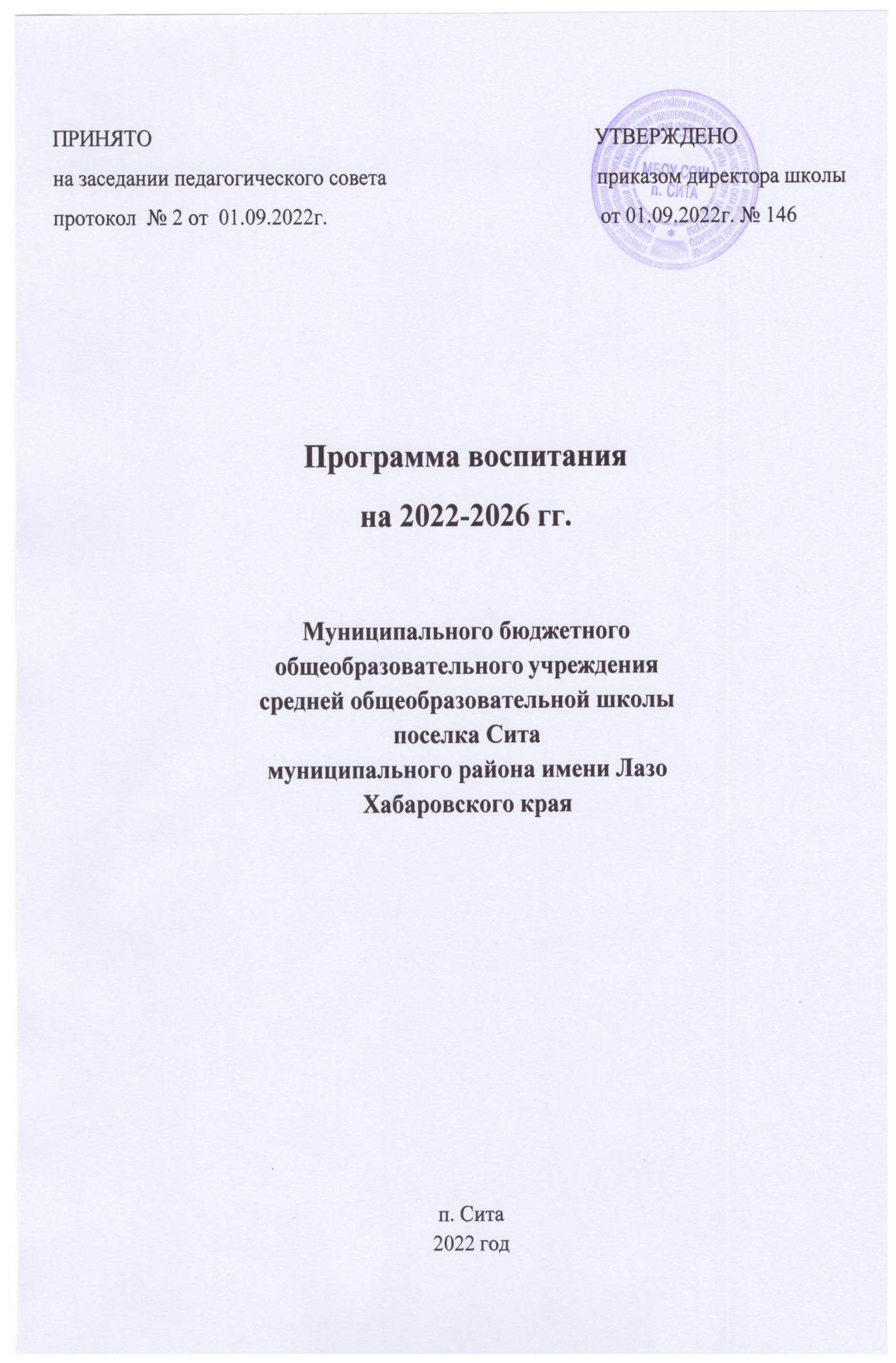 ПояснительнаязапискаПрограмма воспитания Муниципального бюджетного общеобразовательногоучреждениясреднейобщеобразовательнойшколыпоселкаСитамуниципального района имени Лазо Хабаровского края (далее – МБОУ СОШ п.Сита)разработана сучетом:Федеральногозаконаот29.12.2012№273-ФЗ«ОбобразованиивРоссийскойФедерации»;Стратегии развития воспитания в Российской Федерации на период до 2025 года(РаспоряжениеПравительстваРФот29.05.2015№996-р);Плана мероприятий по реализации Стратегии воспитания в Российской Федерациив2021-2025 гг.(РаспоряжениеПравительстваРФот12.11.2020№ 2945-р);Стратегии национальной безопасности Российской Федерации (Указ ПрезидентаРФот 02.07.2021№400);Федеральныхгосударственныхобразовательныхстандартов(далее–ФГОС)начального общего образования (Приказ Минпросвещения России от 31.05.2021 №286),основногообщегообразования(ПриказМинпросвещенияРоссииот31.05.2021 № 287), среднего общего образования (Приказ Минобрнауки России от17.05.2012 №413);УставаМБОУСОШп.Сита.Программа основывается на единстве и преемственности образовательногопроцесса на всех уровнях общего образования, предназначена для планирования иорганизации системной воспитательной деятельности в МБОУ СОШ п.Сита,реализуетсявединствеурочнойивнеурочнойдеятельности,осуществляемойсовместноссемьейидругимиучастникамиобразовательныхотношений,социальнымиинститутамивоспитания,предусматриваетприобщениеобучающихсякроссийскимтрадиционнымдуховнымценностям,правиламинормамповедения,принятымвроссийскомобщественаосновероссийскихбазовыхконституционныхнормиценностей,историческоепросвещение, формирование российской культурной и гражданской	идентичностиобучающихся.			Программа включает три раздела: целевой, содержательный, организационный.Раздел1. ЦелевойУчастникамиобразовательныхотношенийвМБОУСОШ п.Сита являютсяпедагогическиеидругиеработникишколы,обучающиесяОУ,ихродители(законныепредставители),представителииныхорганизацийвсоответствиисзаконодательствомРоссийскойФедерации,локальнымиактамишколы.Родители(законныепредставители)несовершеннолетнихобучающихсяимеют преимущественное право на воспитание своих детей перед всеми другимилицами.Нормативныеценностно-целевыеосновывоспитанияобучающихсяопределяютсясодержаниемроссийскихбазовых(гражданских,национальных)норм и ценностей, которые закреплены в Конституции РФ. Эти ценности и нормыопределяютинвариативноесодержаниевоспитанияобучающихся.ВоспитательнаядеятельностьвМБОУСОШ п.Ситапланируетсяиосуществляется в соответствии с приоритетами государственной политики в сферевоспитания, установленными в государственной Стратегии развития воспитаниявРФнапериоддо2025года.Приоритетнаязадачавоспитания–развитиевысоконравственной личности, разделяющей российские традиционные духовныеценности, обладающей актуальными знаниями и умениями, способной реализоватьсвойпотенциалвусловияхсовременногообщества,готовойкмирномусозиданиюизащите Отечества.Современныйнациональныйвоспитательныйидеал–этовысоконравственный,    творческий,    компетентный	гражданинРоссии,принимающийсудьбуОтечествакаксвоюличную,осознающийответственностьза настоящее и будущее своей страны, укорененный в духовных и культурныхтрадициях многонациональногонародаРоссийской Федерации.В соответствии с этим идеалом и нормативными правовыми актами РФ всфереобразованияцельвоспитаниявМБОУСОШ п.Сита–созданиеусловийдляличностногоразвитияобучающихся,ихсамоопределенияисоциализациинаосновесоциокультурных,духовно-нравственныхценностейипринятых в российском обществе правил и норм поведенияв интересах человека,семьи,обществаигосударства,формированиеуобучающихсячувствапатриотизма,гражданственности,уважениякпамятизащитниковОтечестваиподвигам Героев Отечества, закону и правопорядку, человеку труда и старшемупоколению, взаимного уважения, бережного отношения к культурному наследию итрадицияммногонациональногонародаРоссийскойФедерации,природеиокружающейсреде.Задачивоспитания:усвоениезнанийосновныхнорм,духовно-нравственныхценностей,традиций,которыевыработалороссийскоеобщество;формированиеиразвитиеличностныхотношенийкэтимнормам,ценностям,традициям(ихосвоение,принятие);приобретениесоответствующихэтимнормам,ценностям,традициямсоциокультурногоопытаповедения,общения,межличностныхисоциальныхотношений,применения полученныхзнаний;достижение личностных результатов освоения общеобразовательных программ всоответствиисФГОСВоспитательнаядеятельностьвМБОУСОШп. Сита планируетсяиосуществляетсянаоснове:аксиологического,культурно -исторического, системно-деятельностногоиличностно-ориентированного подходовис учетом принципов воспитания:гуманистической направленности воспитания,совместнойдеятельностидетейивзрослых,следованиянравственномупримеру,безопаснойжизнедеятельности,инклюзивности,возрасту.НаправлениявоспитанияПрограмма реализуется в единстве учебной и воспитательной деятельностиМБОУ СОШ  п. Сита  по основным направлениям воспитания в соответствии сФГОС:       Гражданскоевоспитание-формированиероссийскойгражданскойидентичности,принадлежностикобщностигражданРоссийскойФедерации,кнародуРоссиикакисточникувласти вРоссийскомгосударствеисубъектутысячелетнейроссийскойгосударственности,изучениеиуважениеправ,свободиобязанностейгражданинаРоссии;      Патриотическоевоспитание-воспитаниелюбвикродномукраю,Родине,своемународу,уважениякдругимнародамРоссии;историческое просвещение, формирование российского национальногоисторическогосознания,российской  культурнойидентичности;Духовно-нравственное воспитание - воспитание на основе духовно-нравственнойкультурынародовРоссии,традиционныхрелигийнародовРоссии,формированиетрадиционныхроссийскихсемейныхценностей;воспитаниечестности,доброты,милосердия,сопереживания,справедливости,коллективизма,дружелюбияивзаимопомощи,уважениякстаршим,кпамяти предков,ихвереикультурнымтрадициям;      Эстетическое воспитание - формирование эстетической культуры наоснове российских традиционных духовных ценностей, приобщение клучшимобразцамотечественногоимировогоискусства;       Физическоевоспитание,формированиекультурыздоровогообраза жизни и эмоционального благополучия - развитие физическихспособностей с учётом возможностей и состояния здоровья, навыковбезопасного поведения в природной и социальной среде, чрезвычайныхситуациях;     Трудовоевоспитание-воспитаниеуваженияктруду,трудящимся,результатамтруда(своегоидругихлюдей),ориентациянатрудовуюдеятельность,получениепрофессии,личностноесамовыражениевпродуктивном,нравственно   достойном   труде в  российском  обществе,надостижениевыдающихсярезультатоввпрофессиональнойдеятельности;        Экологическоевоспитание-формирование экологическойкультуры,ответственного,бережногоотношениякприроде,окружающейсреденаосновероссийскихтрадиционныхдуховныхценностей,навыковохранызащиты,восстановленияприроды,окружающейсреды;        Воспитание ценностей научного познания - воспитание стремлениякпознаниюсебяидругихлюдей,природыиобщества, к получениюзнаний, качественного образования с учётом личностныхинтересов иобщественныхпотребностей.ЦелевыеориентирырезультатоввоспитанияТребованиякличностнымрезультатамосвоенияобучающимисяобразовательныхпрограммначальногообщего,основногообщего,среднегообщегообразованияустановлены всоответствующих ФГОС.На основании этих требований в данном разделе представлены целевыеориентиры результатов в воспитании, развитии личности обучающихся,надостижениекоторыхдолжнабытьнаправленадеятельность педагогическогоколлективадлявыполнениятребованийФГОС.Целевыеориентирыопределенывсоответствиисинвариантнымсодержаниемвоспитанияобучающихсянаосновероссийскихбазовых(гражданских,конституционных)ценностей,обеспечиваютединствовоспитания,воспитательногопространства.Целевыеориентирырезультатоввоспитаниясформулированы  науровняхначальногообщего,основногообщего,среднегообщегообразованияпонаправлениямвоспитаниявсоответствиисФГОС.Целевые ориентиры результатов воспитаниянауровне начального общегообразования:Целевые ориентирыГражданско-патриотическое воспитаниеЗнающий и	любящий свою малую родину, свой	край, имеющий представление о Родине - России, её территории, расположении. Сознающий принадлежность к своему народу и к общности граждан России, проявляющий уважение к своему и другим народам. Понимающий свою сопричастность к прошлому, настоящему и будущему родного края, своей Родины — России, Российского государства. Понимающий	значение гражданских	символов, праздников, мест почитания героев и защитников Отечества, проявляющий к ним уважение. Имеющий первоначальные представления о правах и ответственности человека в обществе, гражданских правах и обязанностях. Принимающий	участие	в	жизни	класса, общеобразовательной организации, в доступной по возрасту социально значимой деятельности.Духовно-нравственное воспитаниеУважающий духовно-нравственную культуру своей семьи, своего народа, семейные ценности с учётом национальной, религиозной принадлежности.Сознающий ценность каждой человеческой жизни, признающий индивидуальность и достоинство каждого человека.Доброжелательный, проявляющий сопереживание, готовность оказывать помощь,  выражающий  неприятие поведения, причиняющего физический и моральный вред другим людям, уважающий старших.Умеющий оценивать поступки с позиции их соответствия нравственным нормам, осознающий ответственность за свои поступки.Владеющий представлениями о многообразии языкового и культурного пространства России, имеющий первоначальные навыки общения с людьми разных народов, вероисповеданий.Сознающий нравственную и эстетическую ценность литературы, родного языка, русского языка, проявляющий интерес к чтению.Эстетическое воспитаниеСпособный воспринимать и чувствовать прекрасное в быту, природе, искусстве, творчестве людей. Проявляющий интерес и уважение к отечественной и мировой художественной культуре.Проявляющий стремление к самовыражению в разных видах художественной деятельности, искусстве.Физическое воспитание, формирование культуры	здоровья и эмоционального благополучияБережно относящийся к физическому здоровью, соблюдающий основные правила здорового и безопасного для себя и других людей образа жизни, в том числе в информационной среде.Владеющий основными навыками личной и общественной гигиены, безопасного поведения в быту, природе, обществе.Ориентированный на физическое развитие с учётом возможностей здоровья, занятия физкультурой и спортом.Сознающий и принимающий свою половую принадлежность, соответствующие ей психофизические и поведенческие особенности с учётом возраста.Трудовое воспитаниеСознающий ценность труда в жизни человека, семьи, общества.Проявляющий уважение к труду, людям труда, бережное отношение к результатам труда, ответственное потребление. Проявляющий интерес к разным профессиям.Участвующий в различных видах доступного по возрасту труда, трудовой деятельности.Экологическое воспитаниеПонимающий ценность природы, зависимость жизни людей от природы, влияние людей на природу, окружающую среду. Проявляющий	любовь и бережное отношение к природе, неприятие действий, приносящих вред природе, особенно живым существам.Выражающий	готовность	в	своей	деятельности	придерживаться экологических норм.Ценности научного познанияВыражающий познавательные интересы, активность, любознательность и самостоятельность в познании, интерес и уважение к научным знаниям, науке.Обладающий первоначальными представлениями о природных и социальных объектах, многообразии объектов и явлений природы, связи живой и неживой природы, о науке, научном знании.Имеющий первоначальные навыки наблюдений, систематизации и осмысления опыта в естественнонаучной и гуманитарной областях знания.Целевые ориентиры результатов воспитаниянауровнеосновного общегообразованияЦелевые ориентирыГражданско-патриотическое воспитаниеЗнающий и принимающий свою российскую гражданскую принадлежность (идентичность)в поликультурном, многонациональном и многоконфессиональном российском обществе, в мировом сообществе. Понимающий сопричастность к прошлому, настоящему и будущему народа России, тысячелетней истории российской государственности на основе исторического просвещения, российского национального исторического сознания. Проявляющий уважение к государственным символам России, праздникам. Проявляющий готовность к выполнению обязанностей гражданина России, реализации  своих гражданских прав и свобод при уважении прав и свобод, законных интересов других людей. Выражающий неприятие любой дискриминации граждан, проявлений экстремизма, терроризма, коррупции в обществе. Принимающий	участие	в жизни класса общеобразовательной организации, в том числе самоуправлении, ориентированный на участие в социально значимой деятельности, в том числе гуманитарной.Патриотическое воспитаниеСознающий свою национальную, этническую принадлежность, любящий свой народ, его традиции, культуру. Проявляющий уважение к историческому и культурному наследию своего и других народов России, символам, праздникам, памятникам, традициям народов, проживающих в родной стране. Проявляющий интерес к познанию родного языка, истории и культуры своего края, своего народа, других народов России. Знающий и уважающий достижения нашей Родины - России в науке, искусстве, спорте, технологиях, боевые подвиги и трудовые достижения героев и защитников Отечества в прошлом и современности. Принимающий участие в мероприятиях патриотической направленности.Духовно-нравственное  воспитаниеЗнающий и уважающий духовно-нравственную культуру своего народа, ориентированный на духовные ценности и нравственные нормы народов России, российского общества в ситуациях нравственного выбора (с учётом национальной, религиозной принадлежности).Выражающий готовность оценивать своё поведение и поступки, поведение и поступки других людей с позиций традиционных российских духовно-нравственных ценностей и норм с учётом осознания последствий поступков. Выражающий неприятие антигуманных и асоциальных поступков, поведения, противоречащих традиционным в России духовно- нравственным нормам и ценностям. Сознающий соотношение свободы и ответственности личности в условиях индивидуального и общественного пространства, значение и ценность межнационального, межрелигиозного  согласия людей, народов в России, умеющий общаться с людьми разных народов, вероисповеданий. Проявляющий уважение к старшим, к российским традиционным семейным ценностям, институту брака как союзу мужчины и женщины для создания семьи, рождения и воспитания детей. Проявляющий интерес к чтению, к родному языку, русскому языку и литературе как части духовной культуры своего народа, российского общества.Эстетическое воспитаниеВыражающий понимание ценности отечественного и мирового искусства, народных традиций и народного творчества в искусстве. Проявляющий эмоционально-чувственную восприимчивость к разным видам искусства, традициям и творчеству своего и других народов, понимание их влияния на поведение людей. Сознающий роль художественной культуры как средства коммуникации и самовыражения в современном обществе, значение нравственных норм, ценностей, традиций в искусстве. Ориентированный на самовыражение в разных видах искусства, в художественном творчестве.     Физическое воспитание, формирование культуры здоровья и эмоционального благополучияПонимающий ценность жизни, здоровья и безопасности, значение личных усилий в сохранении здоровья, знающий и соблюдающий правила безопасности, безопасного поведения, в том числе в информационной среде. Выражающий установку на здоровый образ жизни (здоровое питание, соблюдение гигиенических правил, сбалансированный режим занятий и отдыха, регулярную физическую активность).Проявляющий неприятие вредных привычек (курения, употребления алкоголя, наркотиков, игровой и иных форм зависимостей), понимание их последствий, вреда для физического и психического здоровья. Умеющий осознавать  физическое  и эмоциональное  состояние (своё и других людей), стремящийся управлять собственным эмоциональным состоянием. Способный адаптироваться к меняющимся социальным, информационным и природным условиям, стрессовым ситуациям.Трудовое воспитаниеУважающий труд, результаты своего труда, труда других людей. Проявляющий  интерес  к практическому	изучению профессий и труда различного рода, в том числе на основе применения предметных знаний. Сознающий важность трудолюбия, обучения труду, накопления навыков трудовой деятельности на протяжении жизни для успешной профессиональной самореализации в российском обществе. Участвующий в решении практических трудовых дел, задач (в семье, общеобразовательной организации, своей местности) технологической и социальной направленности, способный инициировать, планировать и самостоятельно выполнять такого рода деятельность. Выражающий готовность к осознанному выбору и построению индивидуальной траектории образования и жизненных планов с учётом личных и общественных интересов, потребностей.Экологическое воспитаниеПонимающий значение и глобальный характер экологических проблем, путей их решения, значение экологической культуры человека, общества. Сознающий	свою	ответственность как гражданина и потребителя в условиях взаимосвязи природной, технологической и социальной сред. Выражающий активное неприятие действий, приносящих вред природе. Ориентированный на применение знаний естественных и социальных наук для решения задач в области охраны природы, планирования своих поступков и оценки их возможных последствий для окружающей среды. Участвующий	в практической деятельности экологическогоприродоохранной направленности.Ценности научного познанияВыражающий	познавательные интересы в разных	предметных областях с учётом индивидуальных интересов, способностей, достижений. Ориентированный в деятельности на систему научных представлений о закономерностях развития человека, природы и общества, взаимосвязях человека с природной и социальной средой. Развивающий навыки использования различных средств познания, накопления знаний о мире (языковая, читательская культура, деятельность в информационной, цифровой среде). Демонстрирующий    навыки     наблюдения,     накопления  фактов, осмысления опыта в естественнонаучной и гуманитарной областях познания, исследовательской деятельности.Целевые ориентиры результатов воспитания на уровне среднего общего образованияЦелевые ориентирыГражданско-патриотическое воспитаниеОсознанно выражающий свою российскую гражданскую принадлежность (идентичность) в поликультурном, многонациональном и многоконфессиональном российском обществе, в мировом сообществе. Сознающий свое единство с народом России как источником власти и субъектом тысячелетней российской государственности, с Российским государством, ответственность за его развитие в настоящем и будущем на основе исторического просвещения, сформированного российского национального исторического сознания. Проявляющий готовность к защите Родины, способный аргументированно отстаивать суверенитет и достоинство народа России и Российского государства, сохранять и защищать историческую правду. Ориентированный	на	активное	гражданское участие на основе уважения закона и правопорядка, прав и свобод сограждан. Осознанно и деятельно выражающий неприятие любой дискриминации по социальным, национальным, расовым, религиозным признакам, проявлений экстремизма, терроризма, коррупции, антигосударственной деятельности. Обладающий опытом гражданской социально значимой деятельности  (в ученическом самоуправлении, волонтёрском движении, экологических, военно-патриотических и др. объединениях, акциях, программах).Патриотическое воспитаниеВыражающий свою национальную, этническую принадлежность, приверженность к родной культуре, любовь к своему народу. Сознающий причастность к многонациональному народу Российской Федерации, Российскому Отечеству, российскую культурную идентичность. Проявляющий деятельное ценностное отношение к историческому и культурному наследию своего и других народов России, традициям, праздникам,  памятникам народов, проживающих в родной стране — России. Проявляющий уважение к соотечественникам, проживающим за рубежом, поддерживающий их права, защиту их интересов в сохранении российской культурной идентичности.Духовно-нравственное  воспитаниеПроявляющий приверженность традиционным духовно-нравственным ценностям, культуре народов России с учётом мировоззренческого, национального, конфессионального самоопределения. Действующий и оценивающий своё поведение и поступки, поведение и поступки других людей с позиций традиционных российских духовно- нравственных ценностей и норм с осознанием последствий поступков, деятельно выражающий неприятие антигуманных и асоциальных поступков, поведения, противоречащих этим ценностям. Проявляющий уважение к жизни и достоинству каждого человека, свободе	мировоззренческого выбора и самоопределения, к представителям различных этнических групп, религий народов России, их национальному достоинству и религиозным чувствам с учётом соблюдения конституционных прав и свобод всех граждан. Понимающий и деятельно выражающий ценность межрелигиозного, межнационального согласия людей, народов в России, способный вести диалог с людьми разных национальностей, религиозной принадлежности, находить общие цели и сотрудничать для их достижения. Ориентированный на создание устойчивой семьи на основе российских традиционных семейных ценностей; понимания брака как союза мужчины и женщины для создания семьи, рождения и воспитания  в семье детей; неприятия насилия в семье, ухода от родительской ответственности. Обладающий сформированными представлениями о ценности и значении в отечественной и мировой культуре языков и литературы народов России, демонстрирующий устойчивый интерес к чтению как средству познания отечественной и мировой духовной культуры.Эстетическое воспитаниеВыражающий понимание ценности отечественного и мирового искусства, российского и мирового художественного наследия. Проявляющий восприимчивость к разным видам искусства, понимание эмоционального воздействия искусства, его влияния на поведение людей, умеющий критически оценивать это влияние. Проявляющий понимание художественной культуры как средства коммуникации и самовыражения в современном обществе, значения нравственных норм, ценностей, традиций в искусстве. Ориентированный на осознанное творческое самовыражение, реализацию творческих способностей в разных видах искусства с учётом российских традиционных духовных и нравственных ценностей, на эстетическое обустройство собственного быта.Физическое воспитание, формирование культуры здоровья и эмоционального благополучияПонимающий и выражающий в практической деятельности ценность жизни, здоровья и безопасности, значение личных усилий в сохранении и укреплении своего здоровья и здоровья других людей. Соблюдающий правила личной и общественной безопасности,  в том числе безопасного поведения в информационной среде. Выражающий на практике установку на здоровый образ жизни (здоровое питание, соблюдение гигиены, режим занятий и отдыха, физическую активность),стремление к физическому	 совершенствованию, соблюдающий и пропагандирующий безопасный и здоровый образ жизни. Проявляющий сознательное и обоснованное неприятие вредных привычек (курения,	употребления алкоголя, наркотиков, любых форм зависимостей), деструктивного поведения в обществе и цифровой среде, понимание их вреда для физического и психического здоровья.Демонстрирующий навыки рефлексии своего состояния (физического, эмоционального, психологического), состояния других людей с точки зрения безопасности, сознательного управления своим эмоциональным состоянием, развивающий способности адаптироваться к стрессовым ситуациям в общении, в разных коллективах, к меняющимся условиям(социальным, информационным, природным).Трудовое воспитаниеУважающий труд, результаты труда, трудовые и профессиональные достижения своих земляков, их вклад в развитие своего поселения, края, страны, трудовые достижения российского народа. Проявляющий способность к творческому созидательному социально значимому труду в доступных по возрасту социально-трудовых ролях, в том числе предпринимательской деятельности в условиях самозанятости или наёмного труда. Участвующий в социально значимой трудовой деятельности разного вида в семье, общеобразовательной организации, своей местности, в том числе оплачиваемом труде в каникулярные периоды, с учётом соблюдения законодательства. Выражающий осознанную готовность к получению профессионального образования, к непрерывному образованию в течение жизни как условию успешной профессиональной и общественной деятельности. Понимающий специфику трудовой деятельности, регулирования трудовых отношений, самообразования и профессиональной самоподготовки в информационном высокотехнологическом обществе, готовый учиться и трудиться в современном обществе. Ориентированный      на осознанный выбор сферы трудовой, профессиональной деятельности в российском обществе с учётом личных жизненных планов, потребностей своей семьи, общества.Экологическое воспитаниеДемонстрирующий в поведении сформированность экологической культуры на основе понимания влияния социально-экономических процессов на природу,в том числе на глобальном уровне, понимание своей ответственности как гражданина и потребителя. Выражающий деятельное неприятие действий, приносящих вред природе. Применяющий знания естественных и социальных наук для разумного, бережливого природопользования в быту, общественном пространстве. Имеющий и развивающий опыт экологически направленной, природоохранной, ресурсосберегающей деятельности, участвующий в его приобретении другими людьми.Ценности научного познанияДеятельно выражающий познавательные интересы в разных предметных областях с учётом своих интересов, способностей, достижений.Обладающий представлением о современной научной картине мира, достижениях науки и техники, аргументированно выражающий понимание российского общества.Раздел2.СодержательныйУкладобщеобразовательнойорганизацииМуниципальноебюджетноеобщеобразовательноеучреждениесредняяобщеобразовательная школа п. Сита муниципального районаимени Лазо Хабаровского края (далее - МБОУ СОШ п. Сита размещается втрехэтажномзданиипостройки1960 года.В11 классахОУобучаются171человек,втомчисле:уровеньначальногообщегообразования–71чел.уровеньосновногообщегообразования-93чел.уровеньсреднего общегообразования–7чел.В образовательном учреждении работает компетентный и творческий коллективучителей,	состоящий	из	человек 12 чел. Педагоги постоянно повышают	свойпрофессиональныйуровеньчерезкурсыповышенияквалификации,самообучение,участиевконкурсахразличногоуровня.Образовательныйпроцессосуществляют5педагоговсвысшейквалификационнойкатегорией,1–спервойкатегорией,6учителейсоответствуютзанимаемойдолжности.В образовательном учреждении имеются 12 учебных кабинетов, оснащенныхавтоматизированным рабочим местом учителя, для двух кабинетов приобретены 2интерактивныхкомплекта.Имеется библиотека, спортивный зал,медицинскийкабинет,столовая.В2022годунабазешколыоткрытЦентрцифровогообразования«Точкароста» естественно-научной и технологической направленностей. ОУ сотрудничаетс Региональным модельным центром дополнительного образования детей Хабаровского края. В ОУдействуют 8 объединений дополнительного образования на бесплатнойосноветехнической,художественно-эстетической,туристско-краеведческой,экологической,    социальной    направленностей.	100%охватдетейперсонифицированнымдополнительнымобразованием.Расположение школы в центре поселка позволяет использовать в воспитательнойработесобучающимисявозможностикультурныхиспортивныхучреждений.ОУ сотрудничает с Домом культуры и библиотекой.Виды,формыисодержаниевоспитательнойдеятельностиРеализация цели и задач данной программы воспитания осуществляется в рамкахследующих направлений– модулях воспитательной работышколы.ШкольныйурокРеализация школьными педагогами воспитательного потенциала урокапредполагаетследующее:максимальное использование воспитательных возможностей содержания учебных предметов для формирования у обучающихся российских традиционных духовно-нравственных и социокультурных ценностей, российского исторического сознания на основе исторического просвещения; подбор соответствующего тематического содержания, текстов для чтения, задач для решения, проблемных ситуаций для обсуждений;включение учителями в рабочие программы по всем учебным предметам, курсам, модулям целевых ориентиров результатов воспитания, их учёт в формулировках воспитательных задач уроков, занятий, освоения учебной тематики, их реализацияв обучении;включение учителями в рабочие программы учебных предметов, курсов, модулей тематики в соответствии с календарным планом воспитательной работы;выбор методов, методик, технологий, оказывающих воспитательное воздействие на личность, в соответствии с воспитательным идеалом, целью и задачами воспитания, целевыми ориентирами результатов воспитания; реализация приоритета воспитания в учебной деятельности;привлечение внимания обучающихся к ценностному аспекту изучаемых на уроках предметов, явлений и событий, инициирование обсуждений, высказываний своего мнения, выработки своего личностного отношения к изучаемым событиям, явлениям, лицам;применение интерактивных форм учебной работы - интеллектуальных, стимулирующих познавательную мотивацию, игровых методик, дискуссий, дающих возможность приобрести опыт ведения конструктивного диалога; групповой работы, которая учит строить отношения и действовать в команде, способствует развитию критического мышления;побуждение обучающихся соблюдать нормы поведения, правила общения со сверстниками и педагогами, соответствующие укладу общеобразовательной организации; установление и поддержку доброжелательной атмосферы.ВнеурочнаядеятельностьРеализация воспитательного потенциала внеурочной деятельности в целяхобеспеченияиндивидуальных потребностей обучающихся осуществляется врамках выбранныхобучающимися курсов:общеинтеллектуальное- курсы внеурочной деятельности направлены науглубленноеизучениепредмета,передачушкольникамсоциальнозначимыхзнаний,развивающиеихлюбознательность,расширяющиеихкругозор,позволяющиепривлечьихвниманиекэкономическим,политическим,экологическим,гуманитарнымпроблемамнашегообщества,формирующиеихгуманистическоемировоззрениеинаучнуюкартинумира(«Шкатулка знаний», «Весёлый английский», «Умники и умницы», «Дорога к знаниям», «Занимательная математика», « Магия математики», «Математик4а – царица наук», «Занимательная граматика», « Шахматно-шашечный клуб», « Астрономия для начинающих», « Английский без границ», «Компьютерная грамотность»);общекультурное–накурсахвнеурочнойдеятельностипредполагаетсяосвоение культуры отношений человека с человеком; культуры быта, поведения всемье и обществе; культуры образования; культуры труда; культуры творчества(«Музыка вокруг нас», «Музыкальный калейдоскоп», «Весёлые нотки», «Наша школьная страна»);спортивно-оздоровительное-этокурсывнеурочнойдеятельности,накоторыхпроисходитобучениешкольниковбережномуотношениюксвоемуздоровью,воспитаниестремлениявестиздоровыйобразжизни(«Спортивный калейдоскоп», «Парашют здоровья», «Подвижные игры», « Пионербол»);духовно-нравственное-духовно-нравственноеразвитиешкольникаявляетсяважнейшимаспектомсоциализацииличностивусловияхстремительногоразвитияобщества,факторомпостепенногоиосознанноговключения в различные сферы социальной деятельности и общественной жизни(«Разговорыоважном»);социальное-этонаправлениевнеурочнойработыпонимаетсясегодняпреимущественнокакдеятельность,организуемаясклассом,группойобучающихсявовнеурочноевремядляудовлетворенияпотребностейшкольниковвсодержательномдосуге.Этаработапозволяетпедагогамвыявитьусвоихподопечныхпотенциальныевозможностииинтересы,помочьребенку их реализовать («Смысловое чтение», «Юный финансист», «В мире растений», «Делать людям хорошее», «Твоя профессиональная карьера», «Профориентация»)Дополнительное образование детей как особая образовательная сфера имеетсобственные приоритетные направления и содержание воспитательной работы собучающимися:естественно-научная направленность-содержание естественнонаучнойнаправленностивдополнительномобразованиидетейвключаетвсебяформированиенаучнойкартинымираиудовлетворениепознавательныхинтересовучащихсявобластиестественныхнаук,развитиеунихисследовательскойактивности,нацеленнойнаизучениеобъектовживойинеживойприроды,взаимосвязеймеждуними,экологическоевоспитание,приобретениепрактическихумений,навыковвобластиохраныприродыиприродопользования(«Мир астрономии», «Зелёная планета»)туристско-краеведческаянаправленность-программытуристско-краеведческойнаправленностивсистемедополнительногообразованияориентированынапознаниеисториинашейРодины,судебсоотечественников,семейныхродословных,являютсяисточникомсоциального,личностногоидуховногоразвитияучащихся(«Музей и дети»);физкультурно-спортивнаянаправленность – программы физкультурно-спортивнойнаправленностиориентированынафизическоесовершенствованиеучащихся, приобщение их к здоровому образу жизни, воспитание спортивногорезерванации(«Волейбол»)художественнаянаправленность-программыхудожественнойнаправленностьориентированына художественный виддеятельности:(«Волшебная бусинка»)ОсновныешкольныеделаОсновные школьныедела - это главные традиционные общешкольные дела, вкоторых принимает участие большая часть школьников и которые обязательнопланируются,готовятся,проводятсяианализируютсясовестнопедагогамиидетьми. Это комплекс коллективных творческих дел, интересных и значимых дляшкольников,объединяющих их вместеспедагогамивединыйколлектив.Основные школьные дела обеспечивают включенность в них большого числадетейивзрослых,способствуютинтенсификацииихобщения,ставятихвответственнуюпозициюкпроисходящемув школе.Для этого вобразовательной организации используются следующие формыработы:навнешкольномуровне:социальные проекты - ежегодные совместно разрабатываемые и реализуемыешкольникамиипедагогамикомплексыдел(благотворительной,экологической,патриотической, трудовой направленности), ориентированные на преобразованиеокружающегошколусоциума;проводимыедляжителейпоселкаиорганизуемыесовместноссемьямиобучающихсяспортивныесостязания,праздники,фестивали,представления,всвязис памятнымидатами,значимымидля поселка,района,краяучастие во всероссийских акциях, посвященных значимым отечественным имеждународнымсобытиям.Нашкольномуровне:общешкольныепраздники-ежегоднопроводимыетворческие(театрализованные,музыкальные,литературныеит.п.)дела,связанныесозначимымидлядетейипедагоговзнаменательнымидатами.Вэтихделахучаствуютвсеклассы школы.церемониинаграждения(поитогамгода)обучающихсяипедагоговзаактивное участие в жизни школы, защиту чести школы в конкурсах, соревнованиях,олимпиадах,значительный вклад вразвитие школы.Науровнеклассов:выбор и делегирование представителей классов в общешкольные советы дел,ответственных за подготовкуобщешкольных ключевыхдел;участиешкольныхклассоввреализацииобщешкольныхключевыхдел;проведениеврамкахклассаитоговогоанализадетьмиобщешкольныхключевыхдел, участие представителей классов витоговом анализе проведенныхделна уровне общешкольныхсоветовдела.Наиндивидуальномуровне:вовлечение, по возможности, каждого ребенка в ключевые дела школы водной из возможных для них ролей: сценаристов, постановщиков, исполнителей,ведущих, декораторов, музыкальных редакторов, корреспондентов, ответственныхзакостюмы и оборудование, ответственныхза приглашение ивстречу гостейит.п.);индивидуальная помощь ребенку (при необходимости) в освоении навыковподготовки,проведения и анализа ключевыхдел;наблюдение за поведением ребенка в ситуациях подготовки, проведения ианализаключевыхдел,заегоотношениямисосверстниками,старшимиимладшимишкольниками,спедагогамии другимивзрослыми;при необходимости коррекция поведения ребенка через частные беседы сним, через включение его в совместную работу сдругими детьми, которые моглибы стать хорошим примером для ребенка, через предложение взять в следующемключевомделенасебярольответственногозатотилиинойфрагментобщейработы.КлассноеруководствоРеализациявоспитательногопотенциалаклассногоруководстванаправленавпервуюочередьнарешениезадачвоспитанияисоциализацииобучающихся.Осуществляяработусклассом,классныйруководительорганизуетработу:сколлективомкласса;индивидуальнуюработусобучающимисявверенногоемукласса;работусучителями,преподающимивданномклассе;работусродителями(законнымипредставителями)обучающихся.Работаскласснымколлективом:планированиеипроведениеклассныхчасов;инициированиеиподдержкаучастияклассавобщешкольныхмероприятиях,оказаниенеобходимойпомощидетямвихподготовке,проведенииианализе;поддержкадетскихинициативиихпедагогическоесопровождение;организацияипроведениеинтересныхиполезныхдляличностногоразвитияребенкасовместныхдел,позволяющих:вовлечь в них детей с самыми разными потребностями и тем самым дать имвозможностьсамореализоваться вних;установить и упрочить доверительные отношения с обучающимися класса,статьдлянихзначимымвзрослым,задающимобразцыповедениявобществе;проведение классных часов как часов плодотворного и доверительногообщенияпедагогаишкольников,основанныхнапринципахуважительногоотношениякличностиребенка,поддержкиактивнойпозициикаждогоребенка вбеседе, предоставления школьникам возможности обсуждения и принятия решенийпообсуждаемойпроблеме,созданияблагоприятнойсредыдляобщения;сплочениеколлективаклассачерез:игрыитренингинасплочениеикомандообразование;однодневные походы и экскурсии, организуемые классными руководителями иродителями;празднованиявкласседнейрождениядетей,включающиевсебяподготовленныеученическимимикрогруппамипоздравления,сюрпризы,творческиеподаркии розыгрыши;регулярные внутриклассные «огоньки» и вечера, дающие каждому школьникувозможностьрефлексии собственного участия вжизни класса;выработка совместно со школьниками законов класса, помогающих детямосвоитьнормыиправилаобщения,которымонидолжныследоватьвшколе.Индивидуальнаяработасобучающимися:         Изучениеособенностейличностногоразвитияучащихсяклассачерезнаблюдение за поведением школьников в их повседневной жизни, в специальносоздаваемыхпедагогическихситуациях,виграх,погружающихребенкавмирчеловеческихотношений,ворганизуемыхпедагогомбеседахпотемилиинымнравственным проблемам; результаты наблюдения сверяются с результатами беседклассного руководителя с родителями (законными представителями) школьников, спреподающимивегоклассеучителями,атакже(принеобходимости)–сошкольнымпсихологом;поддержкаребенкаврешенииважныхдлянегожизненныхпроблем(налаживаниевзаимоотношенийсодноклассникамиилиучителями,выборпрофессии, вуза и дальнейшего трудоустройства, успеваемость и т.п.), когда каждаяпроблематрансформируетсякласснымруководителемвзадачудляшкольника,которуюони совместностараются решить;индивидуальнаяработасошкольникамикласса,направленнаяназаполнение ими личных портфолио, в которых дети не просто фиксируют своиучебные,творческие,спортивные,личностныедостижения,ноивходеиндивидуальныхнеформальныхбеседскласснымруководителемвначалекаждого года планируют их, а в конце года - вместе анализируют свои успехи инеудачи;Работасучителями,преподающимивклассе:регулярные консультации классного руководителя с учителями-предметниками,направленныенаформированиеединствамненийитребованийпедагоговпоключевым вопросам воспитания, на предупреждение и разрешение конфликтов междуучителями и обучающимися;проведение мини-педсоветов, направленных на решение конкретных проблемклассаиинтеграциювоспитательныхвлиянийнашкольников;привлечение учителей к участию во внутриклассных делах, дающих педагогамвозможность лучше узнавать и понимать своих учеников, увидев их в иной, отличнойотучебной,обстановке;привлечениеучителейкучастиювродительскихсобранияхклассадляобъединенияусилий вделеобучения ивоспитаниядетей.Работасродителями(законнымипредставителями)обучающихся:регулярное информирование родителей (законных представителей) о школьныхуспехахи проблемахихдетей,ожизникласса вцелом;помощь родителям (законным представителям) школьников в регулированииотношениймеждуними,администрациейшколы иучителями-предметниками;организацияродительскихсобраний,происходящихврежимеобсуждениянаиболееострыхпроблемобученияи воспитания школьников;созданиеиорганизацияработыродительскихкомитетовклассов,участвующихвуправленииобразовательнойорганизациейирешениивопросоввоспитанияиобученияихдетей;привлечениечленовсемейшкольниковкорганизацииипроведениюделкласса;организациянабазеклассасемейныхпраздников,конкурсов,соревнований,направленных на сплочение семьи и школы.ВнешкольныемероприятияРеализация	воспитательного	потенциала	внешкольных мероприятий предусматривает:внешкольные мероприятия, в том числе организуемые совместно с Домом культуры и библиотекой;внешкольные	тематические	мероприятия	воспитательной направленности, организуемые педагогами по изучаемым в ОУ учебным предметам, курсам, модулям (предметные декады, открытые мероприятия по курсам внеурочной деятельности, объединениям дополнительного образования, конкурс «Шаги к профессии» и «Шаги к профессии – мы вместе!» (для детей с ОВЗ);экскурсии, походы выходного дня (в музей  им.Гродекова, МБУК «Краеведческий музей района имени Лазо»,), организуемые в классах классными руководителями, в том числе совместно с родителями (законными представителями) обучающихся с привлечением их к планированию, организации, проведению, оценке мероприятия;литературные, исторические, экологические и другие походы, экскурсии, экспедиции, слеты и т. п., организуемые педагогами, в том числе совместно с родителями (законными представителями) обучающихся (для изучения историко- культурных мест, событий, биографий проживавших в этой местности российских поэтов и писателей, деятелей науки, природных и историко-культурных ландшафтов, флоры и фауны и др.);выездные события, включающие в себя комплекс коллектив-ных творческих дел, в процессе которых складывается детско- взрослая общность, характеризующаяся доверительными взаимоотношениями, ответственным отношением к делу, атмосферой эмоционально-психологического комфорта.Организация предметно-пространственной средыОкружающая ребенка предметно-эстетическая среда школы, при условии ееграмотнойорганизации,обогащаетвнутренниймирученика,способствуетформированиюунегочувствавкусаистиля,создаетатмосферупсихологического комфорта, поднимает настроение, предупреждает стрессовыеситуации,способствуетпозитивномувосприятиюребенкомшколы.Воспитывающеевлияниенаребенкаосуществляетсячерезтакиеформыработыспредметно-эстетической средой школыкак:оформлениевнешнеговида,фасада,вестибюляОУгосударственнойсимволикойРоссийскойФедерации,Хабаровскогокрая,районаимениЛазо;художественныеизображенияприродыРоссии,Хабаровскогокрая,района имениЛазо, поселка Сита  «местановостей»;  сменяемыеэкспозициитворческихработобучающихся;благоустройство,озеленениетерритории,спортивныхиигровыхплощадок; зоны активногоитихогоотдыха;  созданиеиподдержаниестеллажейсвободногокнигообмена;  благоустройствозакрепленныхзаклассомаудиторий;событийный дизайн – оформление пространства проведения событий,праздников,торжественных линеек, творческих вечеров;оформлениестендов,плакатовдляакцентированиявниманияобучающихсянаважныхдлявоспитанияценностях,правилах,традициях,укладеОУПредметно-пространственнаясредадоступнадляобучающихсясограниченнымивозможностями здоровья.Взаимодействиесродителями(законнымипредставителями)Реализациявоспитательногопотенциалавзаимодействиясродителями(законнымипредставителями) предусматривает:созданиеидеятельностьУправляющегосоветаОУ,классныхродительскихкомитетов,участвующихвобсужденииирешениивопросоввоспитания;тематические общешкольные и классные родительские собрания повопросам воспитания, взаимоотношений педагогов и обучающихся, втомчислесприглашениемврачей,социальныхработников,служителей традиционныхроссийскихрелигий;Дниоткрытыхдверей дляродителей (законных представителей),вкоторыеродителимогутпосещатьурокиивнеурочныезанятия;родительскаягостинаядляобсужденияактуальныхвопросоввоспитания; круглыестолысприглашением специалистов;родительское сообщество на официальном аккаунте ОУ в ВКонтакте сучастиемпедагоговдляобсужденияинтересующихродителейвопросов,согласования совместнойдеятельности;психолого-педагогическиеконсилиумысучастиемродительскойобщественной;привлечениеродителей(законныхпредставителей)кподготовкеипроведениюобщешкольныхиклассныхмероприятий;при наличии в ОУ детей-сирот, оставшихся без попечения родителей,приемныхдетейцелевоевзаимодействиесихзаконнымипредставителями.СамоуправлениеРеализациявоспитательногопотенциалаученическогосамоуправленияпредусматривает:науровнешколы:участие представителей органов ученического самоуправлениявразработке,обсуждениииреализациирабочейпрограммывоспитания, календарного плана воспитательной работы; в анализевоспитательнойдеятельности;деятельностьвыборногоСовета обучающихся,вкоторыйвходятпо 1 представителю от класса (староста или заместитель старосты),дляоблегченияраспространениязначимойдляшкольниковинформации и получения обратной связи от классныхколлективовидляучетамненияшкольниковповопросамуправленияобразовательнойорганизациейипринятияадминистративныхрешений,затрагивающихихправаизаконные интересы;Науровнеклассов:деятельность выборных Советов классов, представляющих интересыклассавобщешкольныхделахипризванныхкоординироватьегоработусработойобщешкольныхоргановсамоуправленияиклассных руководителей;деятельностьвыборныхоргановсамоуправления,входящихвшкольныекомитетыиотвечающихзаразличныенаправленияработыкласса.Наиндивидуальномуровне:вовлечениешкольниковс1по11классывдеятельностьученическогосамоуправления:планирование,организацию,проведениеианализобщешкольных иклассных мероприятий.ПрофилактикаибезопасностьРеализация воспитательного потенциала профилактической деятельности вцеляхформированияиподдержкибезопаснойикомфортнойсредывОУпредусматривает:деятельностьпедагогическогоколлективапосозданиюэффективной профилактической среды обеспечения безопасностижизнедеятельностикакусловияуспешнойвоспитательнойдеятельности;проведениеисследований,мониторингарисковбезопасностииресурсовповышения безопасности;назначение наставников для обучающихся группы риска из числаадминистрации,педагоговипредставителейУправляющегосоветаОУ;проведение     коррекционно-воспитательной	работысобучающимися группы риска силами педагогического коллективаиспривлечениемстороннихспециалистов;разработкуиреализациюпрограммпрофилактики;организациюмежведомственноговзаимодействия;вовлечениеобучающихсявобщешкольныеиобщеклассныемероприятия,социальныеиисследовательскиепроекты;программыпрофилактическойнаправленностисоциальныхиприродных рисков (антинаркотические, антиалкогольные, противкурения;безопасностьвцифровойсреде;профилактикавовлечениявдеструктивныегруппывсоциальныхсетях,деструктивные молодежные, религиозныеобъединения, культы,субкультуры; безопасность дорожного движения; безопасность наводе, на транспорте; противопожарная безопасность; гражданскаяоборона; антитеррористическая, антиэкстремистская безопасностьи др.);организациюработысобучающимисяпоразвитиюнавыковсаморефлексии,самоконтроля,устойчивостикнегативномувоздействию,групповомудавлению;профилактикуправонарушений,девиацийпосредствоморганизациидеятельности,альтернативнойдевиантномуповедению(экскурсии,походы,путешествия);предупреждение,профилактикуицеленаправленнуюдеятельностьвслучаяхпоявления,расширения,влияниявОУмаргинальныхгруппобучающихся(оставившихобучение,криминальнойнаправленности,агрессивного поведенияидр.);профилактикурасширениягрупп,семейобучающихся,требующих специальной психолого-педагогической поддержки исопровождения(слабоуспевающие,социальнозапущенные,обучающиеся с ОВЗи др.)ПрофориентацияРеализациявоспитательногопотенциалапрофриентационнойработыОУпредусматривает:профориентационные игры: симуляции, деловые игры, квесты, решениекейсов(ситуаций,вкоторыхнеобходимопринятьрешение,занятьопределеннуюпозицию),расширяющиезнанияшкольниковотипахпрофессий, о способах выбора профессий, о достоинствах и недостаткахтойилиинойинтереснойшкольникампрофессиональнойдеятельности;циклы профориентационных часов общения, направленных наподготовкушкольникакосознанномупланированиюиреализациисвоегопрофессионального будущего;экскурсиинапредприятияпоселения,дающиешкольникамначальныепредставленияосуществующихпрофессияхиусловияхработылюдей,представляющих эти профессии;посещениепрофориентационныхвыставок,ярмарокпрофессий,тематическихпрофориентационныхпарков,профориентационныхлагерей,днейоткрытыхдверейвсреднихспециальныхучебныхзаведенияхивузах;организациянабазеоздоровительногодетскоголагеряпрофориентационныхсмен,вработекоторыхпринимаютучастиеэкспертывобластипрофориентацииигдешкольникимогутглубжепознакомитьсястемиилиинымипрофессиями,получитьпредставлениеобихспецифике,попробоватьсвоисилывтойилиинойпрофессии,развиватьвсебе соответствующие навыки;совместноеспедагогамиизучениеинтернетресурсов,посвященныхвыборупрофессий,прохождениепрофориентационногоon-line-тестирования,прохождениеon-lineкурсовпоинтересующимпрофессияминаправлениямобразования;участиевработевсероссийскихпрофориентационныхпроектов,созданныхвсетиинтернет:просмотрлекций,решениеучебно-тренировочныхзадач,участиевмастер-классах,посещениеоткрытыхуроков;индивидуальные консультации психолога для школьников и их родителейповопросамсклонностей,способностей,дарованийииныхиндивидуальныхособенностейдетей,которыемогутиметьзначениевпроцессевыбора ими профессии;Раздел3.ОрганизационныйКадровоеобеспечениеСпецификакадровМБОУСОШ п.Ситаопределяетсявысокимуровнемпрофессионализма,большиминновационнымпотенциалом,ориентациейнауспехвпрофессиональнойдеятельности,вразвитиитворческихспособностей.Большинствопедагоговпрошликорпоративноеобучение и владеют современными образовательными технологиями. Педагогиимеютуспешныйопытразработкиивнедренияинновационныхпроектовипрограмм, умеют осуществлять мониторинг экспериментальной деятельности ирефлексивный анализ её хода и результатов. Статус МБОУ СОШ  п. Ситакакобщеобразовательногоучрежденияпредусматриваетпреемственностьпрограмм,методовиформорганизациидошкольногоиначальногообщегообразованиязасчетмаксимальнополногоохватадетейразличнымиобразовательными услугами, оптимизации интеллектуальной нагрузки, что даетвозможность сохранить и укрепить физическое и психическое здоровье детей,обеспечиваетихгармоничноеразвитие.Впедагогическомколлективешколыесть	необходимые	специалисты:учителя-предметники,	психолог,воспитателиГПД, библиотекарь.Кадроваяпроблемавпедагогахдополнительногообразования.Нормативно-методическоеобеспечениеПеречень локальных нормативных документов МБОУ СОШ № п.Сита, вкоторыевносятсяизменениявсоответствиисрабочейпрограммойвоспитания:общеобразовательнаяпрограммаОУ;годовойпланработы ОУ; должностные инструкции	педагогов,	отвечающих за организациювоспитательнойдеятельности в ОУ.ТребованиякусловиямработысобучающимисясособымиобразовательнымипотребностямиНауровневоспитывающейсреды:вовсехлокальныхсоставляющихстроитсякакмаксимальнодоступнаядлядетейсОВЗ;событийнаявоспитывающаясредаобеспечиваетвозможностьвключениякаждогоребенкавразличныеформыжизнидетскогосообщества;рукотворнаявоспитывающаясредаобеспечиваетвозможностьдемонстрации уникальности достижений каждого обучающегося сОВЗ.Науровнеобщности:формируются условия освоения социальных ролей, ответственностиисамостоятельности,сопричастностикреализациицелейисмысловсообщества,приобретаетсяопытразвитияотношениймеждуобучающимися,родителями (законнымипредставителями),педагогами.Детскаяидетско-взрослаяобщностивинклюзивномобразованииразвиваются на принципах заботы, взаимоуважения исотрудничества всовместнойдеятельности.Науровнедеятельностей:педагогическое проектирование совместной деятельности в классе, вразновозрастныхгруппах,вмалыхгруппахдетей,вдетско-родительскихгруппахобеспечиваетусловияосвоениядоступныхнавыков, формирует опыт работы в команде, развивает активность иответственностькаждогообучающегосявсоциальнойситуацииего развития.Науровнесобытий:проектированиепедагогамиритмовучебнойработы,отдыха,праздниковиобщихделсучетомспецификисоциальнойикультурной ситуации развития каждого ребенка с ОВЗ обеспечиваетвозможность его участия в жизни класса, школы, событиях группы,формирует личностный опыт, развивает самооценку и уверенность всвоихсилах.КоличествоучащихсясОВЗ -25человек(1-9классы).ОсобымизадачамивоспитанияобучающихсясОВЗявляются:налаживание эмоционально-положительного взаимодействия детей сОВЗ с окружающими для их успешной адаптации и интеграции вшколе;формирование доброжелательного отношения к детям с ОВЗ и ихсемьямсо сторонывсехучастниковобразовательныхотношений;построение воспитательной деятельности с учетом индивидуальныхособенностейкаждогообучающегося сОВЗ;активноепривлечениесемьииближайшегосоциальногоокруженияквоспитаниюобучающихся с ОВЗ;обеспечениепсихолого-педагогическойподдержкисемейобучающихся с ОВЗ вразвитии и содействие повышению уровня ихпедагогической, психологической,	медико-социальнойкомпетентности;индивидуализацияввоспитательнойработесобучающимисясОВЗ.Можновыделитьследующиеуровнипсихолого-педагогическогосопровождения: индивидуальное, групповое, на уровне класса, на уровнеобразовательного организации.Основнымиформамипсихолого-педагогическогосопровожденияявляются:диагностика,направленнаянавыявлениеособенностейстатусаобучающегося.Онаможетпроводитьсянаэтапезнакомствасребенком, после зачисления его в школу и в конце каждого учебногогода;консультирование педагогов и родителей, которое осуществляетсяучителем и психологом с учетом результатов диагностики, а такжеадминистрациейОУ;профилактика,экспертиза,развивающаяработа,просвещение;коррекционнаяработа,осуществляемаявтечениевсегоучебноговремени.мониторингвозможностейиспособностейобучающихся;формированиеуобучающихсяпониманияценностиздоровьяибезопасногообразажизни;выявление	и	поддержку	детей	с	особыми	образовательнымипотребностямииособыми возможностямиздоровья;формирование коммуникативных навыков в разновозрастной среде исредесверстников;поддержкудетскихобъединенийиученическогосамоуправления;выявлениеиподдержкуодаренныхдетейидетейсограниченнымивозможностями здоровья.Содержание	программы	психолого-педагогического	сопровожденияопределяютследующие принципы:Принципопределяетпозициюспециалиста,которыйпризванрешатьпроблемуребёнкасмаксимальнойпользойи винтересахребёнка;системность.Принципобеспечиваетединстводиагностики,коррекциииразвития,т.е.системныйподходканализуособенностейразвитияикоррекциинарушенийдетейсограниченнымивозможностямиздоровья,атакжевсесторонниймногоуровневыйподходспециалистовразличногопрофиля,взаимодействие и согласованность их действий в решении проблемребёнка;участиевданномпроцессевсехучастниковобразовательногопроцесса;непрерывность.Принципгарантируетребёнкуиегородителям(законнымпредставителям)непрерывностьпомощидополногорешенияпроблемыилиопределенияподходакеёрешению;вариативность.Принциппредполагаетсозданиевариативныхусловий для получения образования детьми, имеющими умеренноограниченныевозможности здоровья;рекомендательныйхарактероказанияпомощи.Принципобеспечивает соблюдение гарантированных законодательством правродителей(законныхпредставителей)детейсумеренноограниченнымивозможностямиздоровьявыбиратьформыполучениядетьмиобразования,защищатьзаконныеправаиинтересыдетей.Направленияработы:Программакоррекционнойработывключаетвсебявзаимосвязанныенаправления.Данныенаправленияотражаютеёосновноесодержание:диагностическаяработаобеспечиваетсвоевременноевыявлениедетейсограниченнымивозможностямиздоровья,проведениеихкомплексногообследованияиподготовкурекомендацийпооказанию им психолого-медико-педагогической помощи в условияхобразовательного учреждения;коррекционно-развивающаяработаобеспечиваетсвоевременнуюспециализированнуюпомощьвосвоениисодержанияобразованияикоррекцию недостатков в физическом и (или) психическом развитии детейсограниченнымивозможностямиздоровьявусловияхобщеобразовательногоучреждения;способствуетформированиюуниверсальныхучебныхдействийуобучающихся(личностных,регулятивных,познавательных,коммуникативных);консультативная работа обеспечивает актуальность, системность игибкостьработысдетьмисумеренноограниченнымивозможностямиздоровьяиихсемейповопросамреализациидифференцированных психолого-педагогических условий обучения,воспитания,коррекции,развитияисоциализацииобучающихся;информационно-просветительская работа по вопросам, связанным сособенностямиобразовательногопроцессадляданнойкатегориидетей,совсемиучастникамиобразовательногопроцесса,ихродителями(законнымипредставителями),педагогическимиработниками.Система поощрения социальной успешности и проявлений активнойжизненнойпозицииобучающихся.Система поощрения проявлений активной жизненной позиции и социальнойуспешности  обучающихся  призвана  способствовать  формированию	уобучающихся ориентации на активную жизненную позицию, инициативность,максимальнововлекатьихсовместнуюдеятельностьввоспитательныхцелях.Система проявлений активной жизненной позиции и поощрения социальнойуспешностиобучающихся строитсяна принципах:публичности, открытости поощрений (информирование всех обучающихсяонаграждении,проведениенагражденийвприсутствиизначительногочислаобучающихся);соответствия процедуры награждения укладу жизни школы, качествувоспитывающей	среды,	специфической	символике,	выработанной	исуществующейв укладешколы;прозрачностиправилпоощрения(наличиеположенияонаграждениях,неукоснительное	следование	порядку,	зафиксированному	в	этомдокументе,соблюдениесправедливостипривыдвижениикандидатур);регулированиичастотынаграждений(недопущениеизбыточностивпоощрениях,недостаточнодлительныепериодыожидания,чрезмернобольшиегруппы поощряемыхит.п.);сочетании индивидуального и коллективного поощрения (использование ииндивидуальных наград, и коллективных дает возможность стимулироватькакиндивидуальную,такиколлективнуюактивностьобучающихся,преодолеватьмежличностныепротиворечиямеждуобучающимися,получившиминаградуи неполучившимиее);привлечении к участию в системе поощрений на всех стадиях родителей(законных представителей) обучающихся, представителей родительскогосообщества, самихобучающихся, ихпредставителей (с учетом наличияученическогосамоуправления),сторонниеорганизации,ихстатусныхпредставителей;дифференцированностипоощрений(наличиеуровнейитиповнаградпозволяетпродлитьстимулирующеедействиесистемыпоощрения).Формы	поощрения	проявлений	активной	жизненной	позицииобучающихсяисоциальнойуспешности:портфолиоученика,портфолиокласса,конкурсы «Ученик года», «Класс года».АнализвоспитательногопроцессаСамоанализорганизуемойвшколевоспитательнойработыпроводитсясцелью выявления основных проблем школьного воспитания и последующего ихрешения.Самоанализосуществляетсяежегодносиламисамойобразовательнойорганизацииспривлечением(принеобходимостиипосамостоятельномурешениюадминистрацииобразовательнойорганизации)внешнихэкспертов.Основнымипринципами,наосновекоторыхосуществляетсясамоанализвоспитательнойработы вшколе,являются:взаимноеуважениевсехучастниковобразовательныхотношений;принципгуманистическойнаправленностиосуществляемогоанализа,ориентирующийэкспертов на уважительное отношение как к воспитанникам,таки к педагогам,реализующим воспитательный процесс;принципприоритетаанализасущностныхсторонвоспитания,ориентирующий экспертов на изучение не количественных его показателей, акачественных – таких как содержание и разнообразие деятельности, характеробщенияи отношений междушкольниками ипедагогами;принципразвивающегохарактераосуществляемогоанализа,ориентирующийэкспертовнаиспользованиеегорезультатовдлясовершенствованиявоспитательнойдеятельностипедагогов:грамотнойпостановкиимицелиизадачвоспитания,умелогопланированиясвоейвоспитательнойработы,адекватногоподборавидов,формисодержанияихсовместнойсдетьми деятельности;принципразделеннойответственностизарезультатыличностногоразвитияшкольников,ориентирующийэкспертовнапониманиетого,чтоличностное развитие школьников – это результат как социального воспитания (вкотором школа участвует наряду с другими социальными институтами), так истихийнойсоциализации и саморазвитиядетей.Основныенаправления анализа организуемого в школе воспитательногопроцесса.Результатывоспитания,социализацииисаморазвитияшкольников.Критерием,наосновекоторогоосуществляетсяданныйанализ,являетсядинамикаличностногоразвития школьниковкаждогокласса.Осуществляетсяанализкласснымируководителямисовместносзаместителем директора по воспитательной работе с последующим обсуждениемегорезультатовназаседанииметодическогообъединенияклассныхруководителейили педагогическомсовете школы.Способомполученияинформацииорезультатахвоспитания,социализацииисаморазвитияшкольниковявляетсяпедагогическоенаблюдение.Вниманиепедагоговсосредотачиваетсянаследующихвопросах:какиепрежде существовавшие проблемы личностного развития школьников удалосьрешить за минувший учебный год; какие проблемы решить не удалось и почему;какиеновыепроблемыпоявились,надчемдалеепредстоитработатьпедагогическомуколлективу.Состояние организуемой в школе совместной деятельности детей ивзрослых.Критерием,наосновекоторогоосуществляетсяданныйанализ,являетсяналичие в школе интересной, событийно насыщенной и личностно развивающейсовместнойдеятельности детейи взрослых.Осуществляется анализ заместителем директора по воспитательной работе,класснымируководителями,СоветомстаршеклассниковиУправляющимсоветомшколы.Способамиполученияинформацииосостоянииорганизуемойвшколесовместной деятельности детей и взрослыхмогут бытьбеседы сошкольникамииихродителями,педагогами,лидерамиученическогосамоуправления,принеобходимости–иханкетирование. Полученные результаты обсуждаются назаседании методического объединения классных руководителей, на заседанииУправляющего совета.Вниманиеприэтомсосредотачиваетсянавопросах,связанных с:качествомпроводимыхобщешкольныхключевыхдел;качествомсовместнойдеятельностиклассныхруководителейиихклассов;качествоморганизуемойвшколе внеурочнойдеятельности;качеством	реализации	личностно	развивающего	потенциалашкольных уроков;качествомсуществующеговшколеученическогосамоуправления;качествомфункционирующихнабазешколыдетскихобщественныхобъединений;качествомпроводимыхвшколеэкскурсий,экспедиций,походов;качествомпрофориентационнойработышколы;качествомработышкольныхмедиа;качествоморганизациипредметно-эстетическойсредышколы;качествомвзаимодействияшколыисемейшкольников.Итогом самоанализа организуемой в школе воспитательной работы являетсяпереченьвыявленныхпроблем,надкоторымипредстоитработатьпедагогическомуколлективу.ДлясамоанализавоспитательнойработыОУразработандиагностико-аналитическийинструментарий:Приложение 1          Корректировка плана воспитательной работы уровня начального общего образования возможно с учетом текущих приказов, постановлений, писем, распоряжений Министерства просвещенияПриложение 2          Корректировка плана воспитательной работы уровня основного общего образования возможно с учетом текущих приказов, постановлений, писем, распоряжений Министерства просвещенияПриложение 3          Корректировка плана воспитательной работы уровня среднего общего образования возможно с учетом текущих приказов, постановлений, писем, распоряжений Министерства просвещенияРезультатыреализации ПрограммывоспитанияКритерии анализаиоценкиПоказатели анализаиоценкиМетодикиизучения ианализыПродуктивностьдеятельностиУровеньразвитияребенка.Ценностныеориентацииребенка1.1.а)О.А.Орехова.Проективныйтест«Домики»(1 кл.)б)С.Ф.Спичак,А.Г.Синицына«Методика«Направленностьличности»в)М.Рокич«Методикаизученияценностныхориентаций (7-11кл.)г)С.М.Петрова«Методика«Пословицы»(6-11кл.)д)Н.Е.Щуркова«Методикаизучениянравственнойвоспитанностиучащихся«Размышляеможизненномопыте»(8-11кл.)е)Методика«Размышляем       ожизненномопыте»для младшихшкольников(поВ.М.Ивановой, Т.В.Павловой,	Е.Н.Степанову)Степеньсоциализированностиличности1.2.а)Методикаизучениясоциальнойнаправленностиобучающегося(поВ.М.Миниярову)(6-11кл.)б)Методикаизучениясоциализированностиличности (по М.И.Рожкову) (3-9 класс)в)Методикавыявлениякоммуникативныхсклонностейучащихся (по Р.В.Овчаровой) (9-11 кл.)г) Методикаопределенияобщественнойактивности учащихся(по Е.Н. Степанову)(8-11кл.)Степеньразвитиясоциальныхкачеств1.3.а) Методика оценкиразвития социальныхкачеств школьника(Н.И. Монахов) (1 –11кл.)б) Профессиональнаяориентированность.Методика длявыявленияготовности учащихсяк выбору профессии(по В.Б. Успенскому)(9-11кл.)в) Методика «Картапрофессиональныхинтересов (по Т.Е.Макаровой) (9-11класс)г) Определениепредпочтительноготипа профессии (поЕ.И.КлимовуОтношениямеждуобучающимися2.1.а) Методика«Исследованиевзаимоотношений вклассе»(Е.В.Гурова,Н.Ф.Шляхты)(7 –11кл.)б) Методикаизучениясплоченностиученическогоколлектива (Л.М.Фридман, Т.А.Пушкина, И.А.Каплунович)в) Методика «Какойу нас коллектив»(разработана А.Н.Лутошкиным)Уровеньразвитиясамоуправления2.2.а) Методикавыявления уровняразвитиясамоуправления вученическомколлективе (Л.И.Гриценко)б) МетодикаОпределения уровняразвитияученическогосамоуправления М.И.РожковаЧувствоудовлетворенностидетей и взрослыхпроцессом ирезультатамивоспитанияижизнедеятельностью вобразовательномучрежденииУдовлетворенностьдетей	и взрослыхпроцессом ирезультатамивоспитания ижизнедеятельностьюв образовательномучрежденииУдовлетворенностьобучающихсяшкольнойжизньюМетодикаизученияудовлетворенностиучащихсяшкольнойжизнью(разработанаА.А.Андреевым)б)Методикаоценкишкольной социально-психологическойкомфортности(разработана	А.А.Андреевым)Удовлетворенностьродителей(законныхпредставителей)работойобразовательногоучреждения)Методикаизученияудовлетворенностиродителейжизнедеятельностьюобразовательногоучреждения(разработана	А.А.Андреевым)б)Методикаизученияудовлетворенностиродителей работойобразовательногоучреждения(разработана	Е.Н.Степановым)в)Методика«Анализвоспитательной работы	глазамиродителейобучающихся»(НечаевМ.П.)Удовлетворенностьпедагоговжизнедеятельностьюв образовательномучреждении	ирезультатамивоспитательнойработыМетодикаизученияудовлетворенностипедагоговжизнедеятельностьюв образовательномучреждении(разработанаЕ.Н.Степановым)б)Анкета«Вашемнение»(составленаИ.А.Забуслаевой)КАЛЕНДАРНЫЙ ПЛАН ВОСПИТАТЕЛЬНОЙ РАБОТЫ ШКОЛЫуровень начального общего образованияКАЛЕНДАРНЫЙ ПЛАН ВОСПИТАТЕЛЬНОЙ РАБОТЫ ШКОЛЫуровень начального общего образованияКАЛЕНДАРНЫЙ ПЛАН ВОСПИТАТЕЛЬНОЙ РАБОТЫ ШКОЛЫуровень начального общего образованияКАЛЕНДАРНЫЙ ПЛАН ВОСПИТАТЕЛЬНОЙ РАБОТЫ ШКОЛЫуровень начального общего образованияКАЛЕНДАРНЫЙ ПЛАН ВОСПИТАТЕЛЬНОЙ РАБОТЫ ШКОЛЫуровень начального общего образованияДела, события, мероприятияКлассыОриентировочноевремяпроведенияОриентировочноевремяпроведенияОтветственныеИНВАРИАНТНЫЕ МОДУЛИИНВАРИАНТНЫЕ МОДУЛИИНВАРИАНТНЫЕ МОДУЛИИНВАРИАНТНЫЕ МОДУЛИИНВАРИАНТНЫЕ МОДУЛИМодуль «Школьный урок»Модуль «Школьный урок»Модуль «Школьный урок»Модуль «Школьный урок»Модуль «Школьный урок»Оформление стендов (предметно-эстетическая среда, наглядная агитация школьных стендов предметной направленности)1-41-4сентябрь, в течение годаучителя, кл. руководителиИгровыеформыучебнойдеятельности1-41-4в течение годаучителя, кл. руководителиИнтерактивныеформыучебнойдеятельности1-41-4в течение годаучителя, кл. руководителиСодержание уроков (по плану учителя)1-41-4в течение годаучителя, кл. руководителиВсероссийский открытый урок «ОБЖ» (урок подготовки детей к действиям в условиях различного рода чрезвычайных ситуаций)1-41-401.09учителя, кл. руководителиМеждународный день распространения грамотности (информационная минутка на уроке русского языка)1-41-408.09учителя, кл. руководителиВсероссийский открытый урок «ОБЖ» (приуроченный ко Дню гражданской обороны Российской Федерации)1-41-404.10учителя, кл. руководителиДень рождения Н.А. Некрасова (информационная минутка на уроках литературы)3-43-410.12учителя, кл. руководителиИнтерактивные уроки родного русского языка к Международному дню родного языка1-41-421.02учителя, кл. руководителиВсемирный день иммунитета (минутка информации на уроках биологии)1-41-401.03учителя, кл. руководителиВсероссийский открытый урок «ОБЖ» (День пожарной охраны)1-41-430.04учителя, кл. руководителиДень государственного флага Российской Федерации1-41-422.05учителя, кл. руководителиДень славянской письменности и культуры2-42-424.05учителя, кл. руководителиПредметные недели (по графику)1-41-4в течение годаучителя, кл. руководители                                                                                   Модуль «Классное руководство»                                                                                   Модуль «Классное руководство»                                                                                   Модуль «Классное руководство»                                                                                   Модуль «Классное руководство»                                                                                   Модуль «Классное руководство»Поднятие флага. Гимн. «Разговор о важном»1-41-4каждый понедельник, 1 уроком в течение годаклассные руководителиПроведение классных часов, участие в Днях единых действий1-41-4классные руководителиПроведение инструктажей с обучающимся по ТБ, ПДД, ППБ1-41-4в течение годаклассные руководителиИзучениеклассногоколлектива1-41-4в течение годаклассные руководителиВедение портфолио с обучающимися класса1-41-4в течение годаклассные руководителиКлассныеколлективныетворческиедела1-41-4в течение годаклассные руководителиРеализация программы внеурочной деятельности с классом1-41-4по расписанию, в течение годаклассные руководителиЭкскурсии, поездки с классом1-41-41 раз в четвертьКлассный руководитель, родительский комитетКонсультации с учителями-предметниками (соблюдение единых требований в воспитании, предупреждение и разрешение конфликтов)1-41-4по запросуклассные руководители, учителя-предметникиМодуль «Работа с родителями или их законными представителями»Модуль «Работа с родителями или их законными представителями»Модуль «Работа с родителями или их законными представителями»Модуль «Работа с родителями или их законными представителями»Модуль «Работа с родителями или их законными представителями»ЗаседаниеСовета родителей1-41-41 раз в четвертьзаместитель директора по УВР, зам.по ВР, кл. руководителиКлассные родительские собрания1-41-41 раз в четвертькл.руководителиИндивидуальные беседы с родителями «группы риска», неуспевающими1-41-4по запросукл.руководители, Консультации с психологом                                            Модуль «Курсы внеурочной деятельности и дополнительное образование»                                            Модуль «Курсы внеурочной деятельности и дополнительное образование»                                            Модуль «Курсы внеурочной деятельности и дополнительное образование»                                            Модуль «Курсы внеурочной деятельности и дополнительное образование»                                            Модуль «Курсы внеурочной деятельности и дополнительное образование»Реализация внеурочной деятельности согласно учебного плана1-41-4в течение годаруководители Центра «Точка роста», педагог-организатор, педагоги дополнительного образования, советники по воспитательной работеВступление обучающихся в объединение РДШ (первичное отделение)3-43-410.09зам.по ВРОрганизация и проведение Всероссийских акций РДШ в формате «Дней единых действий»1-41-4в течениегодазам.по ВРУчастие в муниципальном конкурсе «Природа и творчество»1-41-41-10.10педагогидополнительногообразованияСпортивныесоревнованияпопионерболу3-43-4октябрьучителяфизкультуры, кл. руководителиУчастие в муниципальной краеведческой игре2-42-4ноябрькл. руководители, руководители курсов внеурочной деятельностиУчастие в муниципальном выставке-конкурсе на лучшую елочную игрушку «Снежное кружево»1-41-418- 28.11педагоги дополнительного образования, кл. руководителиУчастие в муниципальной выставке детского творчества «Дорожная мозаика»1-41-4ноябрьпедагоги дополнительного образования, кл. руководителиСпортивные соревнования «Папа, мама, я – спортивная семья» среди 1-х классов11ноябрьучителяфизкультуры, кл. руководителиШахматныйтурнир3-43-4ноябрьпедагог дополнительного образования курса «Шахматы», кл. руководителиСоревнования среди 4-х классов «Веселые старты»44декабрьучителяфизкультуры, кл. руководителиУчастие в муниципальной эко-выставке 1-41-411-16.01педагоги дополнительного образования, кл. руководителиУчастие в муниципальной игре краеведческой игре1127.01кл. руководители, руководители курсов внеурочной деятельностиСоревнования по волейболу, баскетболу, мини-футболу1-41-4мартучителя физкультуры, педагог дополнительного образования по каратеСоревнования среди 3-х классов «Веселые старты – Встречаем весну!» 33мартучителяфизкультуры, кл. руководителиСпортивныесоревнованияпопионерболу44апрельучителяфизкультуры, кл. руководителиСоревнования среди 2-х классов «Веселые старты»22майучителяфизкультуры, кл. руководителиЛегкоатлетическая эстафета в честь Дня Победы1-41-404-05.05учителяфизкультуры, кл. руководителиМодуль «Ключевые школьные дела»Модуль «Ключевые школьные дела»Модуль «Ключевые школьные дела»Модуль «Ключевые школьные дела»Модуль «Ключевые школьные дела»Праздник «Посвящение в первоклассники»1116.10заместитель директора по ВР, вожатая, кл. руководителиПраздник «Деньучителя»1-41-405.10заместитель директора по ВР,  вожатая,кл. руководителиУчастие в муниципальном конкурсе «Звучащее слово»3-43-419-21.10заместитель директора по ВР, руководители ШМО кл. руководителей, кл. руководителиУчастие в мероприятиях, посвященных Дню народного единства (флешмобы онлайн, акция «Окна России», «Испеки пирог», «Флаги России»1-41-402-06.11заместитель директора по ВР, кл. руководителиПраздник «Деньматери»1-41-423-30.11заместитель директора по ВР,кл. руководителиУчастие в акции «Каждой птичке – по кормушке»1-41-407-11.11 Вожатая,кл. руководителиУчастие в новогодних мероприятиях (квест, хороводы, спектакли)1-41-421-25.12заместитель директора по ВР, педагог-организатор, кл. руководителиУчастие обучающихся в Губернаторской ёлке2-42-414.01заместитель директора по ВР, кл. руководителиУчастие в подготовке к мероприятию «Вечер встречи выпускников»1-41-4перваясубботафевралязаместитель директора по ВР, педагог-организатор, кл. руководители, педагогиУчастие в спортивно-игровой программе «Есть такая профессия Родину защищать» 3318.02заместитель директора по ВР, классные руководителиМарафон «Неделя психологии в образовании»1-41-410-17.03заместитель директора по ВР, педагог-психолог, классные руководителиКонцерт, посвященный Международному женскому дню 8 Марта1-41-405.03заместитель директора по ВР, педагог-организатор, кл. руководители, педагогиУчастие в мероприятиях, посвященных Дню Космонавтики1-41-48-12.04 Вожатая, кл. руководителиУчастие в мероприятии детского и юношеского творчества «Весеннее ассорти»1-41-424.04заместитель директора по УВР,  педагоги, ведущие курсы внеурочной деятельности художественного направленияУчастие в общепоселковом мероприятии, посвященное празднованию Дня Победы (торжественный марш, строевая подготовка, изготовление открыток для ветеранов Великой Отечественной войны)5-95-909.05заместитель директора по ВР,кл. руководители, педагогиПраздник «Последний звонок» (участие первоклассников)1124.05заместитель директора по ВР, педагог-организатор, кл. руководители, педагогиТоржественная линейка, посвященная окончанию начальной школы «Прощай, начальная школа!»4425.05заместитель директора по ВР, педагог-организатор, кл. руководители, педагогиМодуль «Внешкольные мероприятия»Модуль «Внешкольные мероприятия»Модуль «Внешкольные мероприятия»Модуль «Внешкольные мероприятия»Модуль «Внешкольные мероприятия»Внешкольные мероприятия, в том числе организуемые совместно с социальными партнёрами общеобразовательной организации1-41-4в течение годаклассные руководители, социальные партнерыВнешкольные тематические мероприятия воспитательной направленности, организуемые педагогами по изучаемым в общеобразовательной организацииучебным предметам, курсам, модулям1-41-4в течение годаклассные руководители, учителя-предметники, педагог-психолог .Экскурсии, походы выходного дня (в музей, картинную галерею, технопарк, на предприятие и др.)1-41-4в течение годаклассные руководители, родительский комитет.Коллективно-творческие дела1-41-4в течение годаклассные руководителиМодуль «Организация предметно-эстетической среды»Модуль «Организация предметно-эстетической среды»Модуль «Организация предметно-эстетической среды»Модуль «Организация предметно-эстетической среды»Модуль «Организация предметно-эстетической среды»Оформление внешнего фасада здания, класса,холла при входе в общеобразовательную организацию государственной символикой Российской Федерации, субъекта Российской Федерации, муниципального образования (флаг, герб) - изображениями символики Российского государства в разные периоды тысячелетней истории, исторической символики региона. Оформление школьного уголка - (название, девиз класса, информационный стенд), уголка безопасности1-41-4август-сентябрьзаместитель директора по ВР, АХЧ,  кл. руководителиРазмещение карт России, регионов, муниципальных образований (современных и исторических, точных и стилизованных, географических, природных, культурологических, художественно оформленных, в том числе материалами, подготовленными обучающимися)1-41-4по мере необходимости Вожатая, кл. руководителиОрганизацию и проведение церемоний поднятия (спуска) государственного флага Российской Федерации1-41-4каждый понедельник, 1 урокомзаместитель директора по ВР, кл. руководителиПодготовку и размещение регулярно сменяемых экспозиций творческих работ обучающихся в разных предметных областях, демонстрирующих их способности, знакомящих с работами друг друга1-41-4по плану кл.рук.кл. руководителиОрганизация и поддержание в общеобразовательной организации звукового пространства позитивной духовно-нравственной, гражданско-патриотической воспитательной направленности (звонки-мелодии, музыка, информационные сообщения), исполнение гимна Российской Федерации1-41-4по мере необходимостизаместитель директора по ВР, кл. руководителиОформление и обновление стендов в помещениях (холл этажей, рекреации), содержащих в доступной, привлекательной форме новостную информацию позитивного гражданско-патриотического, духовно-нравственного содержания, фотоотчёты об интересных событиях, поздравления педагогов и обучающихся1-41-4в течение годазаместитель директора по ВР, кл. руководителиОформление, поддержание, использование в воспитательном процессе «мест гражданского почитания» в помещениях общеобразовательной организацииили на прилегающей территории для общественно-гражданского почитания лиц, мест, событий в истории России; мемориалов воинской славы, памятников, памятных досок1-41-4по мере небходимостизаместитель директора по ВР,кл. руководителиПоддержание эстетического вида и благоустройство здания, холлов, классов, доступных и безопасных рекреационных зон, озеленение территории при общеобразовательной организации1-41-4в течение годазаместитель директора по ВР,кл. руководителиОформление, поддержание и использование игровых пространств, спортивных и игровых площадок, зон активного и тихого отдыха1-41-4по мере необходимостизаместитель директора по ВР, кл. руководителиПоддержание в библиотеке стеллажей свободного книгообмена, на которые обучающиеся, родители, педагоги выставляют для общего использования свои книги, брать для чтения другие1-41-4в течение годапедагог-библиотекарьОформление пространств проведения значимых событий, праздников, церемоний, торжественных линеек, творческих вечеров (событийный дизайн)1-41-4по мере необходимостизаместитель директора по ВР, кл. руководителиОбновление материалов (стендов, плакатов, инсталляций и др.), акцентирующих внимание обучающихся на важных для воспитания ценностях, правилах, традициях, укладе общеобразовательной организации, актуальных вопросах профилактики и безопасности1-41-4по мере необходимости вожатая, заместитель директора по ВРМодуль «Социальное партнерство (сетевое взаимодействие)»Модуль «Социальное партнерство (сетевое взаимодействие)»Модуль «Социальное партнерство (сетевое взаимодействие)»Модуль «Социальное партнерство (сетевое взаимодействие)»Модуль «Социальное партнерство (сетевое взаимодействие)»Игровая программа в рамках Всероссийской акции, посвященной Дню народного единства442 неделя ноябряПедагоги, вожатая,классные руководителиСпортивно-игровая программа в рамках Всероссийской акции, посвященной Дню защитника Отечества333 неделя февраляПедагоги, вожатая,классные руководителиМастерская радости в рамках Всероссийской акции, посвященной Дню счастья224 неделя мартаПедагоги, вожатая,классные руководителиИгровая программа в рамках Всероссийской акции «День смеха»111.04Педагоги, вожатая,классные руководителиПроведение акций «Окна России», «Георгиевская лента», «Свеча памяти» в рамках Всероссийской акции, посвященной Дню Победы»1-41-4майПедагоги, вожатая,классные руководителиМероприятия на период работы пришкольного оздоровительного лагеря (по отдельному графику)1-41-4июньПедагоги, вожатая,классные руководители«Профилактика и безопасность»«Профилактика и безопасность»«Профилактика и безопасность»«Профилактика и безопасность»«Профилактика и безопасность»Месячник безопасности жизнедеятельности (профилактика ДТП, пожарной безопасности, экстремизма, терроризма, беседы, классные часы по ПДД, ПБ)1-41-4сентябрьпреподаватель-организатор ОБЖ, классные руководителиВсероссийский открытый урок по ОБЖ1-41-403.09преподаватель-организатор ОБЖ, классные руководителиРейд по проверке наличия схем безопасного маршрута и наличия светоотражающих элементов у обучающихся1-41-414 - 19.09преподаватель-организатор ОБЖ, Совет обучающихсяОткрытые уроки по предмету ОБЖ с привлечением специалистов ПСЧ №201, «МЧС России»1-41-4октябрьпреподаватель-организатор ОБЖ, классные руководителиОбъектовая тренировка эвакуации при угрозе террористического акта1-41-4октябрьпреподаватель-организатор ОБЖ, кл. руководителиУчастие в муниципальной игре по правилам дорожного движения «Красный. Желтый. Зеленый»3312-15.10преподаватель-организатор ОБЖ, кл. руководителиВыставкапожарнойтехники1-41-413.10преподаватель-организатор ОБЖ, кл. руководителиДень памяти жертв ДТП. Акция «Пусть дорога будет безопасной»1-41-418.11преподаватель-организатор ОБЖ, кл. руководителиУчастие в муниципальном смотре-конкурсе агитбригад по безопасности дорожного движения «Дорога глазами детей»44ноябрьпреподаватель-организатор ОБЖ, кл. руководителиУчастие в муниципальной спартакиаде «Зарница – школа безопасности». Пожарно-спасательныеэстафеты, посвященныеДнюспасателя.1-41-4ноябрьпреподаватель-организатор ОБЖ, кл. руководителиУчастие в творческом конкурсе по безопасности дорожного движения «Дорожная мозаика»33ноябрьпреподаватель-организатор ОБЖ, кл. руководителиУчастие в муниципальной онлайн-олимпиаде по правилам дорожного движения «Знатоки дороги»2-42-406.02преподаватель-организатор ОБЖ, кл. руководителиУчастие в военно-спортивной эстафете 2-42-49-12.02преподаватель-организатор ОБЖ, кл. руководителиВ рамках межведомственной профилактической акции «За здоровый образ жизни» - неделя оказания первой медицинской помощи1-41-4апрельпреподаватель-организатор ОБЖ, кл. руководителиМероприятие, приуроченные к празднику «Дню пожарной охраны» (выставка техники, открытые классные часы с приглашение сотрудников пожарной охраны)1-41-4апрельпреподаватель-организатор ОБЖ, кл. руководителиВАРИАТИВНЫЕ МОДУЛИВАРИАТИВНЫЕ МОДУЛИВАРИАТИВНЫЕ МОДУЛИВАРИАТИВНЫЕ МОДУЛИВАРИАТИВНЫЕ МОДУЛИМодуль «Детскиеобщественныеобъединения»Модуль «Детскиеобщественныеобъединения»Модуль «Детскиеобщественныеобъединения»Модуль «Детскиеобщественныеобъединения»Модуль «Детскиеобщественныеобъединения»Вступление обучающихся в объединение РДШ (первичное отделение)3-43-4в течение годазаместитель директора по ВР, классные руководителиДни единых действий: участие во Всероссийской акции, посвященной Дню знаний1-41-401.09 вожатая, заместитель директора по ВР, классные руководителиДни единых действий: участие во Всероссийской акции, посвященной Дню туризма3-43-427.09вожатая, заместитель директора по ВР,классные руководителиДни единых действий: участие во Всероссийской акции, посвященной Дню учителя2-42-405.10 вожатая, заместитель директора по ВР, классные руководителиДни единых действий: участие во Всероссийской акции, посвященной Дню народного единства1-41-404.11вожатая, заместитель директора по ВР, классные руководителиДни единых действий: участие во Всероссийской акции, посвященной Дню матери1-41-429.11вожатая, заместитель директора по ВР, классные руководителиДни единых действий: участие во Всероссийской акции, посвященной Дню ГероевОтечества, кинопросмотр3-43-409.12 вожатая, заместитель директора по ВР, классные руководителиДни единых действий: участие во Всероссийской акции «Подари книгу» в Международный день книгодарения1-41-414.02 вожатая, заместитель директора по ВР, классные руководителиДни единых действий: участие во Всероссийской акции, посвященной Дню защитника Отечества1-41-423.02вожатая, заместитель директора по ВР, классные руководителиДни единых действий: участие во Всероссийской акции, посвященной Международному женскому дню1-41-408.03вожатая, заместитель директора по ВР, классные руководителиДни единых действий: участие во Всероссийской акции, посвященной Дню счастья3-43-420.03вожатая, заместитель директора по ВР, классные руководителиДни единых действий: участие во Всероссийской акции, посвященной Дню смеха1-21-201.04вожатая, заместитель директора по ВР, классные руководителиДни единых действий: участие во Всероссийской акции, посвященной Дню Победы1-41-409.05вожатая, заместитель директора по ВР, классные руководителиМодуль «Школьныемедиа»Модуль «Школьныемедиа»Модуль «Школьныемедиа»Модуль «Школьныемедиа»Модуль «Школьныемедиа»Библиотечныеуроки. Ознакомительнаяэкскурсия1-21-214 – 21.09библиотекарь, кл. руководителиКнижные выставки, стенды, информационные уголки освещающие деятельность в области гражданской защиты, правила поведения обучающихся1-41-41 – 10.10библиотекарь, педагог-организатор ОБЖИнформационная и книжная выставка «День солидарности и борьбы с терроризмом»1-41-410-20.10библиотекарь, педагог-организатор ОБЖТематическая фотовыставка, видеопроекты, подкасты, посвященные Дню народного единства – сайт гимназии, группа ВК)1-41-402-06.11советники по воспитательной работе,  классные руководителиУчастие во Всероссийской акции «Час кода»1-41-401-04.12кл. руководители, учителя, ведущие курс внеурочной деятельности «Роботехника»Кинолектории, посвящённые освобождению Ленинграда от фашистской блокады и Дне памяти жертв холокоста 1-41-4январьпедагог-организатор, классныеруководителиКинолектории, посвященные Дню защитника Отечества1-41-4февраль вожатая,классныеруководителиБиблиотечныечасы1-41-4мартбиблиотекарь, классныеруководителиКинолектории (попредложенномуплану)1-41-4мартклассныеруководителиНеделя детской книги. Комплекс мероприятий в рамках недели.1-41-4апрельбиблиотекарь, классныеруководителиТематическая фотовыставка, видеопроекты, подкасты, посвященные Дню Победы – сайтшколы, группа ВК)1-41-401-09.05 Зам. по ВР, классные руководителиКинолектории, посвященные Дню Победы1-41-4майклассные руководителиМодуль «Экскурсии, экспедиции, походы»Модуль «Экскурсии, экспедиции, походы»Модуль «Экскурсии, экспедиции, походы»Модуль «Экскурсии, экспедиции, походы»Модуль «Экскурсии, экспедиции, походы»Спортивно-туристическая программа «Юныетуристята» 1-41-411.09учителя физкультуры, педагог доп.образования по курсу «Туризм и краеведение», кл. руководителиПоходы в театры, на выставки, в музеи1-41-4в течение годаклассные руководители, родительский комитетЭкскурсии по патриотической тематике, ранней профориентации1-41-4в течение годаклассные руководители, родительский комитетПоходы выходного дня, экскурсии, походы, экспедиции1-41-4в течение годаклассные руководители, родительский комитетОрганизация экскурсий  в ПСЧ п.Сита1-41-4в течение годапреподаватель-организатор ОБЖ, классные руководителиКАЛЕНДАРНЫЙ ПЛАН ВОСПИТАТЕЛЬНОЙ РАБОТЫ ШКОЛЫуровень основного общего образованияКАЛЕНДАРНЫЙ ПЛАН ВОСПИТАТЕЛЬНОЙ РАБОТЫ ШКОЛЫуровень основного общего образованияКАЛЕНДАРНЫЙ ПЛАН ВОСПИТАТЕЛЬНОЙ РАБОТЫ ШКОЛЫуровень основного общего образованияКАЛЕНДАРНЫЙ ПЛАН ВОСПИТАТЕЛЬНОЙ РАБОТЫ ШКОЛЫуровень основного общего образованияДела, события, мероприятияклассыОриентировочноевремяпроведенияОтветственныеИНВАРИАНТНЫЕ МОДУЛИИНВАРИАНТНЫЕ МОДУЛИИНВАРИАНТНЫЕ МОДУЛИИНВАРИАНТНЫЕ МОДУЛИМодуль «Школьный урок»Модуль «Школьный урок»Модуль «Школьный урок»Модуль «Школьный урок»Оформление стендов (предметно-эстетическая среда, наглядная агитация школьных стендов предметной направленности)5-9сентябрь, в течение годаучителя, кл. руководителиИгровыеформыучебнойдеятельности5-9в течение годаучителя, кл. руководителиИнтерактивныеформыучебнойдеятельности5-9в течение годаучителя, кл. руководителиСодержание уроков (по плану учителя)5-9в течение годаучителя, кл. руководителиВсероссийский открытый урок «ОБЖ» (урок подготовки детей к действиям в условиях различного рода чрезвычайных ситуаций)5-901.09учителя, кл. руководителиМеждународный день распространения грамотности (информационная минутка на уроке русского языка)5-908.09учителя, кл. руководителиВсероссийский открытый урок «ОБЖ» (приуроченный ко Дню гражданской обороны Российской Федерации)5-904.10учителя, кл. руководителиДень рождения Н.А. Некрасова (информационная минутка на уроках литературы)5-910.12учителя, кл. руководителиИнтерактивные уроки родного русского языка к Международному дню родного языка5-921.02учителя, кл. руководителиВсемирный день иммунитета (минутка информации на уроках биологии)5-901.03учителя, кл. руководителиВсероссийский открытый урок «ОБЖ» (День пожарной охраны)5-930.04учителя, кл. руководителиДень государственного флага Российской Федерации5-922.05учителя, кл. руководителиДень славянской письменности и культуры5-924.05учителя, кл. руководителиПредметные недели (по графику)5-9в течение годаучителя, кл. руководители                                                                                   Модуль «Классное руководство»                                                                                   Модуль «Классное руководство»                                                                                   Модуль «Классное руководство»                                                                                   Модуль «Классное руководство»Поднятие флага. Гимн. «Разговор о важном»5-9каждый понедельник, 1 уроком в течение годаклассные руководителиПроведение классных часов, участие в Днях единых действий5-9классные руководителиПроведение инструктажей с обучающимся по ТБ, ПДД, ППБ5-9в течение годаклассные руководителиИзучениеклассногоколлектива5-9в течение годаклассные руководителиВедение портфолио с обучающимися класса5-9в течение годаклассные руководителиКлассныеколлективныетворческиедела5-9в течение годаклассные руководителиРеализация программы внеурочной деятельности с классом5-9по расписанию, в течение годаклассные руководителиЭкскурсии, поездки с классом5-91 раз в четвертьКлассный руководитель, родительский комитетКонсультации с учителями-предметниками (соблюдение единых требований в воспитании, предупреждение и разрешение конфликтов)5-9по запросуклассные руководители, учителя-предметникиМодуль «Работа с родителями или их законными представителями»Модуль «Работа с родителями или их законными представителями»Модуль «Работа с родителями или их законными представителями»Модуль «Работа с родителями или их законными представителями»ЗаседаниеСовета родителей1 раз в четвертьзаместитель директора по УВР, заместитель директора по ВР,кл. руководителиКлассные родительские собрания1 раз в четвертькл.руководителиИндивидуальные беседы с родителями «группы риска», неуспевающимипо запросукл.руководители,  педагог-психологКонсультации с психологом                                            Модуль «Курсы внеурочной деятельности и дополнительное образование»                                            Модуль «Курсы внеурочной деятельности и дополнительное образование»                                            Модуль «Курсы внеурочной деятельности и дополнительное образование»                                            Модуль «Курсы внеурочной деятельности и дополнительное образование»Реализация внеурочной деятельности согласно учебного плана5-9в течение годазаместитель директора по УВР, заместитель директора по ВР,кл. руководителиШСК «Лидер»,  представление работы объединений5-914.09Учитель по физической культуреЗапись в объединения дополнительного образования 5-901 – 15.09педагоги дополнительного образования, кл. руководителиУчастие в муниципальном конкурсе детского творчества «Пусть всегда будет солнце»5-925 – 30.09Кл.руководителиВступление обучающихся в объединение РДШ (первичное отделение)5-910.09 заместитель директора по ВР,кл. руководителиОрганизация и проведение Всероссийских акций РДШ в формате «Дней единых действий»5-9в течениегода заместитель директора по ВР,кл. руководителиСпортивныесоревнованияпопионерболу5октябрьучителяфизкультуры, кл. руководителиУчастие в муниципальном выставке-конкурсе на лучшую елочную игрушку «Снежное кружево»5-918- 28.11заместитель директора по ВР,кл. руководителиСпортивныесоревнованияпопионерболу5-9апрельучителяфизкультуры, кл. руководителиЛегкоатлетическая эстафета в честь Дня Победы5-904-05.05учителяфизкультуры, кл. руководителиУчастие в муниципальном конкурсе детского творчества «Пусть всегда будет солнце»5-925 – 30.09 заместитель директора по ВР,кл. руководителиУчастие в муниципальном конкурсе «Природа и творчество»5-91-10.10 заместитель директора по ВР,кл. руководителиУчастие в муниципальном конкурсе «Природа и мы»6сентябрькл. руководители, руководители курсов внеурочной деятельностиСпортивныесоревнованияпобаскетболу9ноябрьучительфизкультуры, кл. руководителиУчастие в муниципальном выставке-конкурсе на лучшую елочную игрушку «Снежное кружево»5-718- 28.11 заместитель директора по ВР,кл. руководителиШахматныйтурнир5-610-15.11педагог дополнительного образования по шахматам, классные руководителиУчастие в муниципальной онлайн-игре знатоков родного города 7ноябрькл. руководители, руководители курсов внеурочной деятельностиУчастие в муниципальной выставке детского творчества «Сувенир года»5-7декабрьпедагоги дополнительного образования, кл. руководителиУчастие в муниципальном конкурсе знатоков птиц, посвященный Дню птиц6декабрькл. руководители, руководители курсов внеурочной деятельностиУчастие в муниципальной эко-выставке 5-711-16.01педагоги дополнительного образования, кл. руководителиУчастие во Всероссийском конкурсе муниципального этапа чтецов прозы «Живая классика»5-9январь-февральШМО русского языка и литературы, классные руководители, руководители курсов внеурочной деятельностиСпортивныесоревнованияпопионерболу5-6январьучительфизкультуры, кл. руководителиСпортивныесоревнованияповолейболу7-9февраль-мартучителяфизкультуры, кл. руководителиСоревнования по волейболу, баскетболу, мини-футболу, теннису, шахматам5-9мартучитель физкультуры, Шахматныйтурнир7-8мартпедагог дополнительного образования по шахматам, классные руководителиМуниципальная легкоатлетическая эстафета в честь Дня Победы5-907.05учителяфизкультуры, кл. руководителиМодуль «Самоуправление»Модуль «Самоуправление»Модуль «Самоуправление»Модуль «Самоуправление»Выборы органов самоуправления в классе5-9сентябрьклассныеруководителиЗаседания комитетов, выборы актива школьного самоуправления5-9втораянеделясентябряклассныеруководителиУчеба актива Старт общешкольных конкурсов «Лучший класс года», «Лучший ученик года». «КлассныйЛидер», «Самыйздоровыйкласс» и т.д.5-9в течениегода, сентябрьзаместитель директора по ВР, Заседание актива школьного самоуправления по планированию мероприятий на четверть (раз в четверть)5-9каждыйвторойвторникмесяцазаместитель директора по ВР, Новогодний переполох: подготовка к празднованию Нового года, работа мастерской Деда Мороза. Новогодниепраздники5-9декабрьзаместитель директора по ВР, классные руководителиЗаседание Совета старшеклассников. Работа актива по подготовке и проведению месячника военно-патриотического воспитания5-9январь-февральзаместитель директора по ВР,  классные руководителиЗаседание ученического Совета по подготовке к школьному фестивалю «Ярмаркаталантов»5-9мартзаместитель директора по ВР,  классные руководителиЗаседание членов совета, акция «Я помню, я горжусь»5-9апрельзаместитель директора по ВР,  классные руководителиИтоговое заседание актива школьного самоуправления5-9майзаместитель директора по ВРМодуль «Самоуправление»Модуль «Самоуправление»Модуль «Самоуправление»Модуль «Самоуправление»Внеурочная деятельность, направленная на профессиональное самоопределение 5-9в течениегодаклассные руководители, руководители курсов внеурочной деятельностиОбъединения дополнительного образования,направленные на профессиональное самоопределение обучающихся5-9в течениегодаклассные руководители, руководители объединений дополнительного образованияПрофориентационные часы общения («Профессии моей семьи», «Моя мечта о будущей профессии», «Путь в профессию начинается в школе»)5-9в течение года (по плану кл.руководителя)классныеруководители, педагог-психологВстречи с людьми разных профессий, представителей учебных заведений.5-9в течение года (по плану кл.руководителя)классныеруководителиЭкскурсии на предприятия и организации поселка5-9в течение года (по плану кл.руководителя)классныеруководителиУчастие в работе всероссийских профориентационных проектов (просмотр лекций, участие вмастер - классах, посещение открытых уроков – онлайн - уроки финансовой грамотности (регистрация пользователей на платформе проекта «Билет в будущее»), тестирование на платформе проекта «Билет в будущее», Всероссийские открытые уроки на порале «ПроеКТОриЯ»)6-9в течение года (по плану кл.руководителя)заместитель директора по ВР, куратор проектов, классные руководителиПосещение дней открытых дверей в средних специальных учебных заведениях  Хабаровского края9февраль-майзаместитель директора по ВР, классные руководителиИндивидуальные консультации психолога для школьников и их родителей8-9в течение года, по запросуПедагог-психолог, классныеруководителиМодуль «Ключевые школьные дела»Модуль «Ключевые школьные дела»Модуль «Ключевые школьные дела»Модуль «Ключевые школьные дела»День знаний. «Здравствуй, школа» - торжественная линейка. Классный час, посвященный Дню знаний5-91.09заместитель директора по ВР, педагог-организатор, кл. руководителиПраздник «Посвящение в пятиклассники»522.09заместитель директора по ВР,  кл. руководителиПраздник «Деньучителя»5-905.10заместитель директора по ВР, педагог-организатор, кл. руководителиУчастие в мероприятиях, посвященных Дню народного единства (флешмобы онлайн, акция «Окна России», «Флаги России»5-902-06.11заместитель директора по ВР, педагог-организатор, кл. руководителиПраздник «Деньматери»5-923-30.11заместитель директора по ВР, кл. руководителиУчастие в акции «Каждой птичке – по кормушке»5-707-11.12 Учитель биологии,кл. руководителиУчастие в новогодних мероприятиях (квест, дискотека, забавы у елки)5-921-25.12заместитель директора по ВР, кл. руководителиУчастие в подготовке к мероприятию «Вечер встречи выпускников»5-9перваясубботафевралязаместитель директора по ВР, кл. руководителиМарафон «Неделя психологии в образовании»5-910-17.03заместитель директора по ВР, педагог-психолог, классные руководителиКонцерт, посвященный Международному женскому дню 8 Марта5-905.03заместитель директора по ВР, кл. руководители, педагогиШкольный фестиваль детского творчества «Ярмарка талантов»5-926.03заместитель директора по УВР, кл. руководители, педагогиУчастие в мероприятиях, посвященных Дню Космонавтики5-98-12.04заместитель директора по ВР, кл. руководителиУчастие в мероприятии детского и юношеского творчества 5-924.04заместитель директора по УВР, педагоги дополнительного образования, педагоги, ведущие курсы внеурочной деятельности художественного направленияУчастие в общепоселковом мероприятии, посвященное празднованию Дня Победы (митинг, возложение цветов и венков к обелиску)5-909.05заместитель директора по ВР, кл. руководители, педагогиПраздник «Последнийзвонок»925.05заместитель директора по ВР, педагог-организатор, кл. руководители, педагогиМодуль «Внешкольные дела»Модуль «Внешкольные дела»Модуль «Внешкольные дела»Модуль «Внешкольные дела»Внешкольные мероприятия, в том числе организуемые совместно с социальными партнёрами общеобразовательной организации5-9в течение годаклассные руководители, социальные партнерыВнешкольные тематические мероприятия воспитательной направленности по учебным предметам, курсам, модулям5-9в течение годаклассные руководители, учителя-предметники, педагог-психологЭкскурсии, походы выходного дня (в музей, картинную галерею, технопарк, на предприятие и др.)5-9в течение годаклассные руководители, родительский комитет.Коллективно-творческие дела5-9в течение годаклассные руководителиМодуль «Организация предметно-эстетической среды»Модуль «Организация предметно-эстетической среды»Модуль «Организация предметно-эстетической среды»Модуль «Организация предметно-эстетической среды»Оформление внешнего фасада здания, класса,холла при входе в общеобразовательную организацию государственной символикой Российской Федерации, субъекта Российской Федерации, муниципального образования (флаг, герб) - изображениями символики Российского государства в разные периоды тысячелетней истории, исторической символики региона. Оформление школьного уголка - (название, девиз класса, информационный стенд), уголка безопасности5-9август-сентябрьзаместитель директора по ВР, кл. руководителиРазмещение карт России, регионов, муниципальных образований (современных и исторических, точных и стилизованных, географических, природных, культурологических, художественно оформленных, в том числе материалами, подготовленными обучающимися)5-9по мере необходимости Вожатая,кл. руководителиОрганизацию и проведение церемоний поднятия (спуска) государственного флага Российской Федерации5-9каждый понедельник, 1 урокомзаместитель директора по ВР, вожатая,кл. руководителиПодготовку и размещение регулярно сменяемых экспозиций творческих работ обучающихся в разных предметных областях, демонстрирующих их способности, знакомящих с работами друг друга5-9по плану кл.рук.кл. руководителиОрганизация и поддержание в общеобразовательной организации звукового пространства позитивной духовно-нравственной, гражданско-патриотической воспитательной направленности (звонки-мелодии, музыка, информационные сообщения), исполнение гимна Российской Федерации5-9по мере необходимостизаместитель директора по ВР, кл. руководителиОформление и обновление стендов в помещениях (холл этажаей, рекреации), содержащих в доступной, привлекательной форме новостную информацию позитивного гражданско-патриотического, духовно-нравственного содержания, фотоотчёты об интересных событиях, поздравления педагогов и обучающихся5-9в течение годазаместитель директора по ВР, кл. руководителиОформление, поддержание, использование в воспитательном процессе «мест гражданского почитания» в помещениях общеобразовательной организацииили на прилегающей территории для общественно-гражданского почитания лиц, мест, событий в истории России; мемориалов воинской славы, памятников, памятных досок5-9по мере небходимостизаместитель директора по ВР, кл. руководителиПоддержание эстетического вида и благоустройство здания, холлов, классов, доступных и безопасных рекреационных зон, озеленение территории при общеобразовательной организации5-9в течение годазаместитель директора по ВР, кл. руководителиОформление, поддержание и использование игровых пространств, спортивных и игровых площадок, зон активного и тихого отдыха5-9по мере необходимостизаместитель директора по ВР, кл. руководителиПоддержание в библиотеке стеллажей свободного книгообмена, на которые обучающиеся, родители, педагоги выставляют для общего использования свои книги, брать для чтения другие5-9в течение годапедагог-библиотекарьОформление пространств проведения значимых событий, праздников, церемоний, торжественных линеек, творческих вечеров (событийный дизайн)5-9по мере необходимостизаместитель директора по ВР, кл. руководителиОбновление материалов (стендов, плакатов, инсталляций и др.), акцентирующих внимание обучающихся на важных для воспитания ценностях, правилах, традициях, укладе общеобразовательной организации, актуальных вопросах профилактики и безопасности5-9по мере необходимостизаместитель директора по ВР, вожатая,кл. руководителиМодуль «Социальное партнерство (сетевое взаимодействие)»Модуль «Социальное партнерство (сетевое взаимодействие)»Модуль «Социальное партнерство (сетевое взаимодействие)»Модуль «Социальное партнерство (сетевое взаимодействие)»Игра-конкурс в рамках Всероссийской акции «День учителя»55.10Педагоги, вожатая,классные руководителиМастер-классы в рамках Всероссийской акции, посвященной Дню матери84 неделя ноябряПедагоги, вожатая,классные руководителиВидеосалон в рамках Всероссийских акций, посвященных Дню неизвестного солдата и Дню ГероевОтечества91 неделя декабряПедагоги, вожатая,классные руководителиПроведение акций «Окна России», «Георгиевская лента», «Свеча памяти» в рамках Всероссийской акции, посвященной Дню Победы»5-9майПедагоги, вожатая,классные руководителиМероприятия на период работы пришкольного оздоровительного лагеря (по отдельному графику)5июньПедагоги, вожатая,классные руководителиМодуль «Профилактика и безопасность»Модуль «Профилактика и безопасность»Модуль «Профилактика и безопасность»Модуль «Профилактика и безопасность»Педагоги, вожатая,классные руководителиМесячник безопасности жизнедеятельности (профилактика ДТП, пожарной безопасности, экстремизма, терроризма, беседы, классные часы по ПДД, ПБ)5-9сентябрьПедагоги, вожатая,классные руководителиРейд по проверке наличия схем безопасного маршрута и наличия светоотражающих элементов у обучающихся5-914 - 19.09Педагоги, вожатая,классные руководителиОткрытые уроки по предмету ОБЖ с привлечением специалистов ПСЧ №201, «МЧС России»5-7октябрьПедагоги, вожатая,классные руководителиОбъектовая тренировка эвакуации при угрозе террористического акта5-9октябрьПедагоги, вожатая,классные руководителиУчастие в муниципальном семейном онлайн-конкурсе по ПДД «ПДД. Покавседома»712-15.10преподаватель-организатор ОБЖ, кл. руководителиПрофилактические беседы с обучающимися «1 декабря – всемирный день со СПИДом»8-901-05.12классные руководители, представители мед.учрежденияРабота с призывной комиссией. Сбор обучающихся для прохождения приписной комиссии и медицинского освидетельствования925-26.01преподаватель-организатор ОБЖ, кл. руководителиТоржественное открытие месячника оборонно-массовой работы8-901.02преподаватель-организатор ОБЖ, кл. руководителиУчастие в муниципальном соревновании по стрельбе из пневматической винтовки, посвященные Дню защитника Отечества901-05.02преподаватель-организатор ОБЖ, кл. руководителиУчастие в военно-спортивной эстафете 5-99-12.02преподаватель-организатор ОБЖ, кл. руководителиУчастие в военно-патриотических соревнованиях «Во славу Отечества»811.02преподаватель-организатор ОБЖ, кл. руководителиУчастие в военно-спортивном мероприятии «Зарница»912-15.02преподаватель-организатор ОБЖ, кл. руководителиВ рамках межведомственной профилактической акции «За здоровый образ жизни» - неделя оказания первой медицинской помощи5-6февральпреподаватель-организатор ОБЖ, кл. руководителиТоржественное закрытие месячника оборонно-массовой работы8-921.02преподаватель-организатор ОБЖ, кл. руководителиТематические мероприятия, приуроченные к празднику «Всемирный день ГО»7-9мартпреподаватель-организатор ОБЖ, кл. руководителиМероприятие, приуроченные к празднику «Дню пожарной охраны» (выставка техники, открытые классные часы с приглашение сотрудников пожарной охраны)5-6апрельпреподаватель-организатор ОБЖ, кл. руководителиВАРИАТИВНЫЕ МОДУЛИВАРИАТИВНЫЕ МОДУЛИВАРИАТИВНЫЕ МОДУЛИВАРИАТИВНЫЕ МОДУЛИМодуль «Детские и общественные объединения»Модуль «Детские и общественные объединения»Модуль «Детские и общественные объединения»Модуль «Детские и общественные объединения»Вступление обучающихся в объединение РДШ (первичное отделение)5-9в течение годаДни единых действий: участие во Всероссийской акции, посвященной Дню знаний5-901.09заместитель директора по ВР, классные руководителиДни единых действий: участие во Всероссийской акции, посвященной Дню туризма5-927.09заместитель директора по ВР, классные руководителиДни единых действий: участие во Всероссийской акции, посвященной Дню учителя5-905.10заместитель директора по ВР, кл. руководителиДни единых действий: участие во Всероссийской акции, посвященной Дню народного единства5-904.11 заместитель директора по ВР, классные руководителиДни единых действий: участие во Всероссийской акции, посвященной Дню матери5-929.11заместитель директора по ВР,классные руководителиДни единых действий: участие во Всероссийской акции, посвященной Дню ГероевОтечества, кинопросмотр5-909.12заместитель директора по ВР,классные руководителиДни единых действий: участие во Всероссийской акции «Подари книгу» в Международный день книгодарения5-914.02заместитель директора по ВР, классные руководителиДни единых действий: участие во Всероссийской акции, посвященной Дню защитника Отечества5-923.02заместитель директора по ВР, классные руководителиДни единых действий: участие во Всероссийской акции, посвященной Международному женскому дню5-908.03заместитель директора по ВР, классные руководителиДни единых действий: участие во Всероссийской акции, посвященной Дню счастья5-920.03заместитель директора по ВР, классные руководителиДни единых действий: участие во Всероссийской акции, посвященной Дню смеха5-901.04заместитель директора по ВР, классные руководителиДни единых действий: участие во Всероссийской акции, посвященной Дню Победы5-909.05заместитель директора по ВР, классные руководителиМодуль «Школьные медиа»Модуль «Школьные медиа»Модуль «Школьные медиа»Модуль «Школьные медиа»Книжные выставки, стенды, информационные уголки освещающие деятельность в области гражданской защиты, правила поведения обучающихся5-91 – 10.10библиотекарь, педагог-организатор ОБЖИнформационная и книжная выставка «День солидарности и борьбы с терроризмом»5-910-20.10библиотекарь, педагог-организатор ОБЖУчастие во Всероссийской акции «Час кода»5-901-04.12заместитель директора по ВР,кл. руководители, учителяТематическая фотовыставка, видеопроекты, подкасты, посвященные Дню народного единства – сайт гимназии, группа ВК)5-91-05.11заместитель директора по ВР, классные руководителиКинолектории, посвящённые освобождению Ленинграда от фашистской блокады и Дне памяти жертв холокоста 5-9январьзаместитель директора по ВР, классные руководителиКинолектории, посвященные Дню защитника Отечества5-9февральзаместитель директора по ВР,классные руководителиТематическая фотовыставка, видеопроекты, подкасты, посвященные Дню Победы – сайтшколы, группа ВК)5-901-09.05заместитель директора по ВР, классные руководителиКинолектории, посвященныеДнюПобеды5-9майклассныеруководителиАкция «Чистая школа» (генеральная уборка классов).5-922-23.10классныеруководителиАкция «Чистая школа» (генеральная уборка классов).5-925.12классныеруководителиОформление выставки в фойе, приуроченной к памятной дате 27 января «День полного освобождения Ленинграда от фашистской блокады (1944)7-825-30.01,библиотекарь, заместитель директора по ВР,Выставка рисунков и плакатов «С днем защитника Отечества»5-916-23.02заместитель директора по ВР,кл. руководителиВыставка рисунков и плакатов «8 Марта», выставка поделок5-902-10.03заместитель директора по ВР,кл. руководителиВыставка рисунков, плакатов, посвященный Первому полету в космос Ю.Гагариным. Выставка поделок.5-88-12.04заместитель директора по ВР,кл. руководителиЭкологическая акция по сдаче макулатуры «Бумаге – вторая жизнь»5-919-23.04заместитель директора по ВР, вожатая, кл. руководителиВесенний субботник «Школе – чистый двор»5-923-30.04заместитель директора по ВР, кл. руководителиОформление выставки в фойе, приуроченной к памятной дате – День Победы в Великой Отечественной войне6-801-10.05библиотекарь, советники по воспитательной работеМодуль «Экскурсии и походы»Модуль «Экскурсии и походы»Модуль «Экскурсии и походы»Модуль «Экскурсии и походы»Спортивно-туристическая программа «Турслет» 5-911.09учителя физкультуры, педагог доп.образования по туристко-краеведческому направлению, кл. руководителиПоходы в театры, на выставки, в музеи5-9в течение годаклассные руководители, родительский комитетЭкскурсии по патриотической тематике, профориентации5-9в течение годаклассные руководители, родительский комитетПоходы выходного дня, экскурсии, походы, экспедиции5-9в течение годаклассные руководители, родительский комитетОрганизация экскурсий   П Ч п.Сита5-9в течение годапреподаватель-организатор ОБЖ, классные руководителиКАЛЕНДАРНЫЙ ПЛАН ВОСПИТАТЕЛЬНОЙ РАБОТЫ ШКОЛЫуровень среднего общего образованияКАЛЕНДАРНЫЙ ПЛАН ВОСПИТАТЕЛЬНОЙ РАБОТЫ ШКОЛЫуровень среднего общего образованияКАЛЕНДАРНЫЙ ПЛАН ВОСПИТАТЕЛЬНОЙ РАБОТЫ ШКОЛЫуровень среднего общего образованияКАЛЕНДАРНЫЙ ПЛАН ВОСПИТАТЕЛЬНОЙ РАБОТЫ ШКОЛЫуровень среднего общего образованияДела, события, мероприятияклассыОриентировочноевремяпроведенияОтветственныеИНВАРИАНТНЫЕ МОДУЛИИНВАРИАНТНЫЕ МОДУЛИИНВАРИАНТНЫЕ МОДУЛИИНВАРИАНТНЫЕ МОДУЛИМодуль «Школьный урок»Модуль «Школьный урок»Модуль «Школьный урок»Модуль «Школьный урок»Оформление стендов (предметно-эстетическая среда, наглядная агитация школьных стендов предметной направленности)10-11сентябрь, в течение годаучителя, кл. руководителиИгровыеформыучебнойдеятельности10-11в течение годаучителя, кл. руководителиИнтерактивныеформыучебнойдеятельности10-11в течение годаучителя, кл. руководителиСодержание уроков (по плану учителя)10-11в течение годаучителя, кл. руководителиВсероссийский открытый урок «ОБЖ» (урок подготовки детей к действиям в условиях различного рода чрезвычайных ситуаций)10-1101.09учителя, кл. руководителиМеждународный день распространения грамотности (информационная минутка на уроке русского языка)10-1108.09учителя, кл. руководителиВсероссийский открытый урок «ОБЖ» (приуроченный ко Дню гражданской обороны Российской Федерации)10-1104.10учителя, кл. руководителиДень рождения Н.А. Некрасова (информационная минутка на уроках литературы)10-1110.12учителя, кл. руководителиИнтерактивные уроки родного русского языка к Международному дню родного языка10-1121.02учителя, кл. руководителиВсемирный день иммунитета (минутка информации на уроках биологии)10-1101.03учителя, кл. руководителиВсероссийский открытый урок «ОБЖ» (День пожарной охраны)10-1130.04учителя, кл. руководителиДень государственного флага Российской Федерации10-1122.05учителя, кл. руководителиПредметные недели (по графику)10-11в течение годаучителя, кл. руководители                                                                                   Модуль «Классное руководство»                                                                                   Модуль «Классное руководство»                                                                                   Модуль «Классное руководство»                                                                                   Модуль «Классное руководство»Поднятие флага. Гимн. «Разговор о важном»10-11каждый понедельник, 1 уроком в течение годаклассные руководителиПроведение классных часов, участие в Днях единых действий10-11классные руководителиПроведение инструктажей с обучающимся по ТБ, ПДД, ППБ10-11в течение годаклассные руководителиИзучениеклассногоколлектива10-11в течение годаклассные руководителиВедение портфолио с обучающимися класса10-11в течение годаклассные руководителиКлассныеколлективныетворческиедела10-11в течение годаклассные руководителиРеализация программы внеурочной деятельности с классом10-11по расписанию, в течение годаклассные руководителиКонсультации с учителями-предметниками (соблюдение единых требований в воспитании, предупреждение и разрешение конфликтов)10-11по запросуклассные руководители, учителя-предметникиМодуль «Работа с родителями или их законными представителями»Модуль «Работа с родителями или их законными представителями»Модуль «Работа с родителями или их законными представителями»Модуль «Работа с родителями или их законными представителями»ЗаседаниеСовета родителей10-111 раз в четвертьзаместитель директора по ВР, кл. руководителиКлассные родительские собрания10-111 раз в четвертькл.руководителиИндивидуальные беседы с родителями «группы риска», неуспевающими10-11по запросукл.руководители,  педагог-психологКонсультации с психологом10-11по запросуКинолектории, посвященныеДнюПобеды10-11майклассныеруководителиМодуль «Внеурочная деятельность»Модуль «Внеурочная деятельность»Модуль «Внеурочная деятельность»Модуль «Внеурочная деятельность»Запись в объединения дополнительного образования 10-1101 – 15.09педагоги дополнительного образования, кл. руководителиОткрытие Школьного спортивного клуба «Лидер» (открытие спортивного сезона)10-1101.09Руководитель ШСК «Лидер»Запись на курсы внеурочной деятельности 10-11сентябрькл. руководители, руководители курсов внеурочной деятельностиСпортивныесоревнованияпостритболу10-11октябрьучителяфизкультуры, кл. руководителиСпортивныесоревнованияпобаскетболу10-11ноябрьучителяфизкультуры, кл. руководителиСпортивныесоревнованияпопионерболу10-11январьучителяфизкультуры, кл. руководителиСпортивныесоревнованияповолейболу10-11февраль-мартучителяфизкультуры, кл. руководителиСоревнования по карате «Открытое первенство по Киокусин»10-11мартучителя физкультуры, Участие во Всероссийском конкурсе муниципального этапа чтецов прозы «Живая классика»10-11январь-февральШМО русского языка и литературы, классные руководители, руководители курсов внеурочной деятельностиУчастие в конкурсе журналистского творчества «Прошу слова!»10-11марткл. руководители, руководители курсов внеурочной деятельностиОбщепоселковая легкоатлетическая эстафета в честь Дня Победы10-1107.05учителяфизкультуры, кл. руководителиУчастие в проектных конкурсах муниципального и всероссийского уровней (по запросу)кл. руководители, руководители курсов внеурочной деятельности, педагоги Организация экскурсий на предприятия, организации в рамках профориентации10-11в течениегодапреподаватель-организатор ОБЖ, классные руководителиУчастие в туристических походах (1-2 дневные) в рамках объединения «Музейное дело»май-августучителя физкультуры, педагог доп.образования по туристко-краеведческому направлению, кл. руководителиМодуль «Организация предметно-эстетической среды»Модуль «Организация предметно-эстетической среды»Модуль «Организация предметно-эстетической среды»Модуль «Организация предметно-эстетической среды»Оформление школьного уголка (название, девиз класса, информационный стенд), уголка безопасности10-1110-20.09классныеруководителиОсенний субботник «Школе – чистый двор»10-1110-15.10заместитель директора по ВР, л. руководителиЭкологическая акция по сдачи макулатуры «Бумаге – вторая жизнь»10-1115 – 22.10заместитель директора по ВР, кл. руководителиАкция «Чистая школа» (генеральная уборка классов).10-1122-23.10классныеруководителиАкция «Чистая школа» (генеральная уборка классов).10-1125.12классныеруководителиЭкологическая акция по сдаче макулатуры «Бумаге – вторая жизнь»10-1119-23.04заместитель директора по ВР, кл. руководителиВесенний субботник «Школе – чистый двор»10-1123-30.04заместитель директора по ВР, кл. руководителиМодуль «Курсы внеурочной деятельности и дополнительное образование»Модуль «Курсы внеурочной деятельности и дополнительное образование»Модуль «Курсы внеурочной деятельности и дополнительное образование»Модуль «Курсы внеурочной деятельности и дополнительное образование»Запись в объединения дополнительного образования 10-1101 – 15.09педагоги дополнительного образования, кл. руководителиОткрытие Школьного спортивного клуба «Лидер» (открытие спортивного сезона)10-1101.09Руководитель ШСК «Лидер»Запись на курсы внеурочной деятельности 10-11сентябрькл. руководители, руководители курсов внеурочной деятельностиСпортивныесоревнованияпобаскетболу10-11ноябрьучителяфизкультуры, кл. руководителиСпортивныесоревнованияпопионерболу10-11январьучителяфизкультуры, кл. руководителиСпортивныесоревнованияповолейболу10-11февраль-мартучителяфизкультуры, кл. руководителиСоревнования по волейболу, баскетболу, мини-футболу,  шахматам10-11мартучителя физкультуры, педагог дополнительного образования по каратеУчастие во Всероссийском конкурсе муниципального этапа чтецов прозы «Живая классика»10-11январь-февральШМО русского языка и литературы, классные руководители, руководители курсов внеурочной деятельностиУчастие в муниципальном конкурсе журналистского творчества «Прошу слова!»10-11марткл. руководители, руководители курсов внеурочной деятельностиМуниципальная легкоатлетическая эстафета в честь Дня Победы10-1107.05учителяфизкультуры, кл. руководителиУчастие в проектных конкурсах муниципального и всероссийского уровней (по запросу)кл. руководители, руководители курсов внеурочной деятельности, педагоги Модуль «Самоуправление»Модуль «Самоуправление»Модуль «Самоуправление»Модуль «Самоуправление»Выборы органов самоуправления в классе10-11сентябрьклассныеруководителиЗаседания комитетов, выборы актива школьного самоуправления10-11втораянеделясентябряклассныеруководителиУчеба актива Старт общешкольных конкурсов «Лучший класс года», «Лучший ученик года». «КлассныйЛидер», «Самыйздоровыйкласс» и т.д.10-11в течениегода, сентябрьзаместитель директора по ВРЗаседание актива школьного самоуправления по планированию мероприятий на четверть (раз в четверть)10-11каждыйвторойвторникмесяцазаместитель директора по ВРНовогодний переполох: подготовка к празднованию Нового года, работа мастерской Деда Мороза. Новогодниепраздники10-11декабрьзаместитель директора по ВР, классные руководителиЗаседание Совета старшеклассников. Работа актива по подготовке и проведению месячника военно-патриотического воспитания10-11январь-февральзаместитель директора по ВР, классные руководителиЗаседание ученического Совета по подготовке к школьному фестивалю «Ярмаркаталантов»10-11мартзаместитель директора по ВР,  классные руководителиЗаседание членов совета, акция «Я помню, я горжусь»10-11апрельзаместитель директора по ВР,  классные руководителиИтоговое заседание актива школьного самоуправления10-11майзаместитель директора по ВР, Модуль « Профориентация».Модуль « Профориентация».Модуль « Профориентация».Модуль « Профориентация».Внеурочная деятельность, направленная на профессиональное самоопределение обучающихся10-11в течениегодасентябрьклассные руководители, руководители курсов внеурочной деятельностиОбъединения дополнительного образования,направленные на профессиональное самоопределение обучающихся10-11в течениегодасентябрьклассные руководители, руководители объединений дополнительного образованияПрофориентационные часы общения («Профессии моей семьи», «Моя мечта о будущей профессии», «Путь в профессию начинается в школе»)10-11в течение года (по плану кл.руководителя)классныеруководители, педагог-психологВстречи с людьми разных профессий, представителей учебных заведений.10-11в течение года (по плану кл.руководителя)классныеруководителиЭкскурсии на предприятия и организации поселка10-11в течение года (по плану кл.руководителя)классныеруководителиУчастие в работе всероссийских профориентационных проектов (просмотр лекций, участие вмастер - классах, посещение открытых уроков – онлайн - уроки финансовой грамотности (регистрация пользователей на платформе проекта «Билет в будущее»), тестирование на платформе проекта «Билет в будущее», Всероссийские открытые уроки на порале «ПроеКТОриЯ»)10-11в течение года (по плану кл.руководителя)заместитель директора по ВР, куратор проектов, классные руководителиПосещение дней открытых дверей в средних специальных учебных заведениях и вузах Челябинской области 10-11февраль-майзаместитель директора по ВР, классные руководителиИндивидуальные консультации психолога для школьников и их родителей10-11в течение года, по запросуПедагог-психолог, классныеруководителиМодуль «Ключевые общешкольные дела»Модуль «Ключевые общешкольные дела»Модуль «Ключевые общешкольные дела»Модуль «Ключевые общешкольные дела»День знаний. «Здравствуй, школа» - торжественная линейка. Классный час, посвященный Дню знаний10-111.09заместитель директора по ВР, кл. руководителиПраздник «Деньучителя»10-1105.10заместитель директора по ВР, кл. руководителиУчастие в мероприятиях, посвященных Дню народного единства (флешмобы онлайн, акция «Окна России», «Флаги России»10-1102-06.11заместитель директора по ВР, кл. руководителиУчастие в новогодних мероприятиях (квест, дискотека,новогодний переполох)10-1121-25.12заместитель директора по ВР, кл. руководителиУчастие в подготовке к мероприятию «Вечер встречи выпускников»10-11перваясубботафевралязаместитель директора по ВР, кл. руководителиМарафон «Неделя психологии в образовании»10-1110-17.03заместитель директора по ВР, классные руководителиКонцерт, посвященный Международному женскому дню 8 Марта10-1105.03заместитель директора по ВР,кл. руководители, педагогиШкольный фестиваль детского творчества «Ярмарка талантов»10-1126.03заместитель директора по  ВР, руководитель ШСК «Лидер», кл. руководители, педагогиУчастие в поселковом  мероприятии, посвященное празднованию Дня Победы (митинг, возложение цветов и венков к обелиску)10-1109.05заместитель директора по ВР, кл. руководители, педагогиПраздник «Последнийзвонок»10-1125.05заместитель директора по ВР, педагог-организатор, советники по воспитательной работе, кл. руководители, педагогиМодуль «Внешкольные дела»Модуль «Внешкольные дела»Модуль «Внешкольные дела»Модуль «Внешкольные дела»Внешкольные мероприятия, в том числе организуемые совместно с социальными партнёрами общеобразовательной организации10-11в течение годаклассные руководители, социальные партнерыВнешкольные тематические мероприятия воспитательной направленности по учебным предметам, курсам, модулям10-11в течение годаклассные руководители, учителя-предметники, педагог-психологЭкскурсии, походы выходного дня (в музей,на предприятие и др.)10-11в течение годаклассные руководители, родительский комитет.Коллективно-творческие дела10-11в течение годаклассные руководителиМодуль «Организация предметно-эстетической среды»Модуль «Организация предметно-эстетической среды»Модуль «Организация предметно-эстетической среды»Модуль «Организация предметно-эстетической среды»Оформление внешнего фасада здания, класса,холла при входе в общеобразовательную организацию государственной символикой Российской Федерации, субъекта Российской Федерации, муниципального образования (флаг, герб) - изображениями символики Российского государства в разные периоды тысячелетней истории, исторической символики региона. Оформление школьного уголка - (название, девиз класса, информационный стенд), уголка безопасности10-11август-сентябрьзаместитель директора по ВР, кл. руководителиРазмещение карт России, регионов, муниципальных образований (современных и исторических, точных и стилизованных, географических, природных, культурологических, художественно оформленных, в том числе материалами, подготовленными обучающимися)10-11по мере необходимостипедагог-организатор, кл. руководителиОрганизацию и проведение церемоний поднятия (спуска) государственного флага Российской Федерации10-11каждый понедельник, 1 урокомзаместитель директора по ВР, кл. руководителиПодготовку и размещение регулярно сменяемых экспозиций творческих работ обучающихся в разных предметных областях, демонстрирующих их способности, знакомящих с работами друг друга10-11по плану кл.рук.кл. руководителиОрганизация и поддержание в общеобразовательной организации звукового пространства позитивной духовно-нравственной, гражданско-патриотической воспитательной направленности (звонки-мелодии, музыка, информационные сообщения), исполнение гимна Российской Федерации10-11по мере необходимостизаместитель директора по ВР,кл. руководителиОформление и обновление стендов в помещениях (холл этажей, рекреации), содержащих в доступной, привлекательной форме новостную информацию позитивного гражданско-патриотического, духовно-нравственного содержания, фотоотчёты об интересных событиях, поздравления педагогов и обучающихся10-11в течение годазаместитель директора по ВР,кл. руководителиОформление, поддержание, использование в воспитательном процессе «мест гражданского почитания» в помещениях общеобразовательной организацииили на прилегающей территории для общественно-гражданского почитания лиц, мест, событий в истории России; мемориалов воинской славы, памятников, памятных досок10-11по мере необходимостизаместитель директора по ВР,кл. руководителиПоддержание эстетического вида и благоустройство здания, холлов, классов, доступных и безопасных рекреационных зон, озеленение территории при общеобразовательной организации10-11в течение годазаместитель директора по ВР, кл. руководителиОформление, поддержание и использование игровых пространств, спортивных и игровых площадок, зон активного и тихого отдыха10-11по мере необходимостизаместитель директора по ВР, кл. руководителиПоддержание в библиотеке стеллажей свободного книгообмена, на которые обучающиеся, родители, педагоги выставляют для общего использования свои книги, брать для чтения другие10-11в течение годабиблиотекарьОформление пространств проведения значимых событий, праздников, церемоний, торжественных линеек, творческих вечеров (событийный дизайн)10-11по мере необходимостизаместитель директора по ВР, кл. руководителиОбновление материалов (стендов, плакатов, инсталляций и др.), акцентирующих внимание обучающихся на важных для воспитания ценностях, правилах, традициях, укладе общеобразовательной организации, актуальных вопросах профилактики и безопасности10-11по мере необходимостизаместитель директора по ВР, кл. руководителиМодуль «Социальное партнерство»Модуль «Социальное партнерство»Модуль «Социальное партнерство»Модуль «Социальное партнерство»Викторина в рамках Всероссийской акции, посвященной Дню КонституцииРоссийскойФедерации10-112 неделя декабрязаместитель директора по ВР, кл. руководители,Модуль «Профилактика и безопасность»Модуль «Профилактика и безопасность»Модуль «Профилактика и безопасность»Модуль «Профилактика и безопасность»Месячник безопасности жизнедеятельности (профилактика ДТП, пожарной безопасности, экстремизма, терроризма, беседы, классные часы по ПДД, ПБ)10-11сентябрьпреподаватель-организатор ОБЖ, классные руководителиВсероссийский открытый урок по ОБЖ10-1103.09преподаватель-организатор ОБЖ, классные руководителиОбъектовая тренировка эвакуации при угрозе террористического акта10-11октябрьпреподаватель-организатор ОБЖ, кл. руководителиПрофилактические беседы с обучающимися «1 декабря – всемирный день со СПИДом»10-1101-05.12классные руководители, представители мед.учрежденияУчастие в муниципальном соревновании по стрельбе из пневматической винтовки, посвященные Дню защитника Отечества10-1101-05.02преподаватель-организатор ОБЖ, кл. руководителиУчастие в военно-спортивной эстафете 10-119-12.02преподаватель-организатор ОБЖ, кл. руководителиУчастие в военно-патриотических соревнованиях «Мировой парень»1011.02преподаватель-организатор ОБЖ, кл. руководителиУчастие в военно-спортивном мероприятии «Зарница»10-1112-15.02преподаватель-организатор ОБЖ, кл. руководителиТематические мероприятия, приуроченные к празднику «Всемирный день ГО»10-11мартпреподаватель-организатор ОБЖ, кл. руководителиВАРИАТИВНЫЕ МОДУЛИВАРИАТИВНЫЕ МОДУЛИВАРИАТИВНЫЕ МОДУЛИВАРИАТИВНЫЕ МОДУЛИМодуль «Детские общественные объединения»Модуль «Детские общественные объединения»Модуль «Детские общественные объединения»Модуль «Детские общественные объединения»Обзорная экскурсия, представление работы объединений10-1114.09заместитель директора по ВР, кл. руководители,педагоги дополнительного образованияОткрытие Школьного спортивного клуба «Лидер» (открытие спортивного сезона)10-1101.09Руководитель ШСК «Лидер»Участие во Всероссийской акции, посвященной Дню знаний10-1101.09заместитель директора по ВР, кл. руководителиУчастие во Всероссийской акции, посвященной Дню учителя10-1105.10заместитель директора по ВР, кл. руководителиУчастие во Всероссийской акции, посвященной Дню народного единства10-1104.11заместитель директора по ВР, кл. руководителиУчастие во Всероссийской акции, посвященной Дню матери10-1129.11заместитель директора по ВР, кл. руководителиУчастие во Всероссийской акции, посвященной Дню защитника Отечества10-1123.02заместитель директора по ВР, кл. руководителиУчастие во Всероссийской акции, посвященной Международному женскому дню10-1108.03заместитель директора по ВР, кл. руководителиУчастие во Всероссийской акции, посвященной Дню Победы10-1109.05заместитель директора по ВР, кл. руководителиМодуль «Школьные объединения»Модуль «Школьные объединения»Модуль «Школьные объединения»Модуль «Школьные объединения»Информационная и книжная выставка «День солидарности и борьбы с терроризмом»10-1110-20.10библиотекарь, педагог-организатор ОБЖТематическая фотовыставка, видеопроекты, подкасты, посвященные Дню народного единства – сайт гимназии, группа ВК)10-1102-06.11заместитель директора по ВР, кл. руководителиУчастие во Всероссийской акции «Час кода»10-1101-04.12кл. руководители, учителя, ведущие курс внеурочной деятельности «Юный информатик»Кинолектории, посвящённые освобождению Ленинграда от фашистской блокады и Дне памяти жертв холокоста 10-11январьзаместитель директора по ВР, кл. руководителиКинолектории, посвященные Дню защитника Отечества5-9февральпедагог-организатор, классныеруководителиТематическая фотовыставка, видеопроекты, подкасты, посвященные Дню Победы – сайтгимназии, группа ВК)10-1101-09.05заместитель директора по ВР, кл. руководителиКинолектории, посвященныеДнюПобеды10-11майклассныеруководителиМодуль «Экскурсии, экспедиции, походы»Модуль «Экскурсии, экспедиции, походы»Модуль «Экскурсии, экспедиции, походы»Модуль «Экскурсии, экспедиции, походы»Спортивно-туристическая программа «Турслет» 10-1111.09учителя физкультуры, педагог доп.образования по туристко-краеведческого направления, кл. руководителиПоходы в театры, на выставки, в музеи10-11в течение годаклассные руководители, родительский комитетЭкскурсии по патриотической тематике, профориентации10-11в течение годаклассные руководители, родительский комитетПоходы выходного дня, экскурсии, походы, экспедиции10-11в течение годаклассные руководители, родительский комитетОрганизация экскурсий в МЧС России, в ПСЧ №20110-11в течение годапреподаватель-организатор ОБЖ, классные руководители